Request to Discharge State-Owed DebtRequest to Discharge State-Owed DebtRequest to Discharge State-Owed DebtRequest to Discharge State-Owed DebtRequest to Discharge State-Owed DebtRequest to Discharge State-Owed DebtRequest to Discharge State-Owed DebtRequest to Discharge State-Owed DebtRequest to Discharge State-Owed DebtRequest to Discharge State-Owed DebtRequest to Discharge State-Owed DebtRequest to Discharge State-Owed DebtRequest to Discharge State-Owed DebtRequest to Discharge State-Owed DebtRequest to Discharge State-Owed DebtRequest to Discharge State-Owed DebtRequest to Discharge State-Owed DebtRequest to Discharge State-Owed DebtRequest to Discharge State-Owed DebtRequest to Discharge State-Owed DebtRequest to Discharge State-Owed DebtRequest to Discharge State-Owed DebtRequest to Discharge State-Owed DebtRequest to Discharge State-Owed DebtRequest to Discharge State-Owed DebtRequest to Discharge State-Owed DebtRequest to Discharge State-Owed DebtRequest to Discharge State-Owed DebtRequest to Discharge State-Owed DebtRequest to Discharge State-Owed DebtRequest to Discharge State-Owed DebtRequest to Discharge State-Owed DebtRequest to Discharge State-Owed DebtRequest to Discharge State-Owed DebtRequest to Discharge State-Owed DebtRequest to Discharge State-Owed DebtRequest to Discharge State-Owed DebtRequest to Discharge State-Owed DebtRequest to Discharge State-Owed DebtRequest to Discharge State-Owed DebtIf you think you have good reasons for the Friend of the Court (FOC) to discharge (forgive or waive) your state-owed debt, please complete all information on this form, and return it to the FOC office where your court order is located. You may include more pages if you need more space. You may be asked to fill out more paperwork or provide proof of any of this information. FOC staff may schedule a follow-up meeting with you in person or by phone.If you have a court order in more than one county, please provide a copy of this form to each FOC office where you are seeking discharge of state-owed debt.If you think you have good reasons for the Friend of the Court (FOC) to discharge (forgive or waive) your state-owed debt, please complete all information on this form, and return it to the FOC office where your court order is located. You may include more pages if you need more space. You may be asked to fill out more paperwork or provide proof of any of this information. FOC staff may schedule a follow-up meeting with you in person or by phone.If you have a court order in more than one county, please provide a copy of this form to each FOC office where you are seeking discharge of state-owed debt.If you think you have good reasons for the Friend of the Court (FOC) to discharge (forgive or waive) your state-owed debt, please complete all information on this form, and return it to the FOC office where your court order is located. You may include more pages if you need more space. You may be asked to fill out more paperwork or provide proof of any of this information. FOC staff may schedule a follow-up meeting with you in person or by phone.If you have a court order in more than one county, please provide a copy of this form to each FOC office where you are seeking discharge of state-owed debt.If you think you have good reasons for the Friend of the Court (FOC) to discharge (forgive or waive) your state-owed debt, please complete all information on this form, and return it to the FOC office where your court order is located. You may include more pages if you need more space. You may be asked to fill out more paperwork or provide proof of any of this information. FOC staff may schedule a follow-up meeting with you in person or by phone.If you have a court order in more than one county, please provide a copy of this form to each FOC office where you are seeking discharge of state-owed debt.If you think you have good reasons for the Friend of the Court (FOC) to discharge (forgive or waive) your state-owed debt, please complete all information on this form, and return it to the FOC office where your court order is located. You may include more pages if you need more space. You may be asked to fill out more paperwork or provide proof of any of this information. FOC staff may schedule a follow-up meeting with you in person or by phone.If you have a court order in more than one county, please provide a copy of this form to each FOC office where you are seeking discharge of state-owed debt.If you think you have good reasons for the Friend of the Court (FOC) to discharge (forgive or waive) your state-owed debt, please complete all information on this form, and return it to the FOC office where your court order is located. You may include more pages if you need more space. You may be asked to fill out more paperwork or provide proof of any of this information. FOC staff may schedule a follow-up meeting with you in person or by phone.If you have a court order in more than one county, please provide a copy of this form to each FOC office where you are seeking discharge of state-owed debt.If you think you have good reasons for the Friend of the Court (FOC) to discharge (forgive or waive) your state-owed debt, please complete all information on this form, and return it to the FOC office where your court order is located. You may include more pages if you need more space. You may be asked to fill out more paperwork or provide proof of any of this information. FOC staff may schedule a follow-up meeting with you in person or by phone.If you have a court order in more than one county, please provide a copy of this form to each FOC office where you are seeking discharge of state-owed debt.If you think you have good reasons for the Friend of the Court (FOC) to discharge (forgive or waive) your state-owed debt, please complete all information on this form, and return it to the FOC office where your court order is located. You may include more pages if you need more space. You may be asked to fill out more paperwork or provide proof of any of this information. FOC staff may schedule a follow-up meeting with you in person or by phone.If you have a court order in more than one county, please provide a copy of this form to each FOC office where you are seeking discharge of state-owed debt.If you think you have good reasons for the Friend of the Court (FOC) to discharge (forgive or waive) your state-owed debt, please complete all information on this form, and return it to the FOC office where your court order is located. You may include more pages if you need more space. You may be asked to fill out more paperwork or provide proof of any of this information. FOC staff may schedule a follow-up meeting with you in person or by phone.If you have a court order in more than one county, please provide a copy of this form to each FOC office where you are seeking discharge of state-owed debt.If you think you have good reasons for the Friend of the Court (FOC) to discharge (forgive or waive) your state-owed debt, please complete all information on this form, and return it to the FOC office where your court order is located. You may include more pages if you need more space. You may be asked to fill out more paperwork or provide proof of any of this information. FOC staff may schedule a follow-up meeting with you in person or by phone.If you have a court order in more than one county, please provide a copy of this form to each FOC office where you are seeking discharge of state-owed debt.If you think you have good reasons for the Friend of the Court (FOC) to discharge (forgive or waive) your state-owed debt, please complete all information on this form, and return it to the FOC office where your court order is located. You may include more pages if you need more space. You may be asked to fill out more paperwork or provide proof of any of this information. FOC staff may schedule a follow-up meeting with you in person or by phone.If you have a court order in more than one county, please provide a copy of this form to each FOC office where you are seeking discharge of state-owed debt.If you think you have good reasons for the Friend of the Court (FOC) to discharge (forgive or waive) your state-owed debt, please complete all information on this form, and return it to the FOC office where your court order is located. You may include more pages if you need more space. You may be asked to fill out more paperwork or provide proof of any of this information. FOC staff may schedule a follow-up meeting with you in person or by phone.If you have a court order in more than one county, please provide a copy of this form to each FOC office where you are seeking discharge of state-owed debt.If you think you have good reasons for the Friend of the Court (FOC) to discharge (forgive or waive) your state-owed debt, please complete all information on this form, and return it to the FOC office where your court order is located. You may include more pages if you need more space. You may be asked to fill out more paperwork or provide proof of any of this information. FOC staff may schedule a follow-up meeting with you in person or by phone.If you have a court order in more than one county, please provide a copy of this form to each FOC office where you are seeking discharge of state-owed debt.If you think you have good reasons for the Friend of the Court (FOC) to discharge (forgive or waive) your state-owed debt, please complete all information on this form, and return it to the FOC office where your court order is located. You may include more pages if you need more space. You may be asked to fill out more paperwork or provide proof of any of this information. FOC staff may schedule a follow-up meeting with you in person or by phone.If you have a court order in more than one county, please provide a copy of this form to each FOC office where you are seeking discharge of state-owed debt.If you think you have good reasons for the Friend of the Court (FOC) to discharge (forgive or waive) your state-owed debt, please complete all information on this form, and return it to the FOC office where your court order is located. You may include more pages if you need more space. You may be asked to fill out more paperwork or provide proof of any of this information. FOC staff may schedule a follow-up meeting with you in person or by phone.If you have a court order in more than one county, please provide a copy of this form to each FOC office where you are seeking discharge of state-owed debt.If you think you have good reasons for the Friend of the Court (FOC) to discharge (forgive or waive) your state-owed debt, please complete all information on this form, and return it to the FOC office where your court order is located. You may include more pages if you need more space. You may be asked to fill out more paperwork or provide proof of any of this information. FOC staff may schedule a follow-up meeting with you in person or by phone.If you have a court order in more than one county, please provide a copy of this form to each FOC office where you are seeking discharge of state-owed debt.If you think you have good reasons for the Friend of the Court (FOC) to discharge (forgive or waive) your state-owed debt, please complete all information on this form, and return it to the FOC office where your court order is located. You may include more pages if you need more space. You may be asked to fill out more paperwork or provide proof of any of this information. FOC staff may schedule a follow-up meeting with you in person or by phone.If you have a court order in more than one county, please provide a copy of this form to each FOC office where you are seeking discharge of state-owed debt.If you think you have good reasons for the Friend of the Court (FOC) to discharge (forgive or waive) your state-owed debt, please complete all information on this form, and return it to the FOC office where your court order is located. You may include more pages if you need more space. You may be asked to fill out more paperwork or provide proof of any of this information. FOC staff may schedule a follow-up meeting with you in person or by phone.If you have a court order in more than one county, please provide a copy of this form to each FOC office where you are seeking discharge of state-owed debt.If you think you have good reasons for the Friend of the Court (FOC) to discharge (forgive or waive) your state-owed debt, please complete all information on this form, and return it to the FOC office where your court order is located. You may include more pages if you need more space. You may be asked to fill out more paperwork or provide proof of any of this information. FOC staff may schedule a follow-up meeting with you in person or by phone.If you have a court order in more than one county, please provide a copy of this form to each FOC office where you are seeking discharge of state-owed debt.If you think you have good reasons for the Friend of the Court (FOC) to discharge (forgive or waive) your state-owed debt, please complete all information on this form, and return it to the FOC office where your court order is located. You may include more pages if you need more space. You may be asked to fill out more paperwork or provide proof of any of this information. FOC staff may schedule a follow-up meeting with you in person or by phone.If you have a court order in more than one county, please provide a copy of this form to each FOC office where you are seeking discharge of state-owed debt.If you think you have good reasons for the Friend of the Court (FOC) to discharge (forgive or waive) your state-owed debt, please complete all information on this form, and return it to the FOC office where your court order is located. You may include more pages if you need more space. You may be asked to fill out more paperwork or provide proof of any of this information. FOC staff may schedule a follow-up meeting with you in person or by phone.If you have a court order in more than one county, please provide a copy of this form to each FOC office where you are seeking discharge of state-owed debt.If you think you have good reasons for the Friend of the Court (FOC) to discharge (forgive or waive) your state-owed debt, please complete all information on this form, and return it to the FOC office where your court order is located. You may include more pages if you need more space. You may be asked to fill out more paperwork or provide proof of any of this information. FOC staff may schedule a follow-up meeting with you in person or by phone.If you have a court order in more than one county, please provide a copy of this form to each FOC office where you are seeking discharge of state-owed debt.If you think you have good reasons for the Friend of the Court (FOC) to discharge (forgive or waive) your state-owed debt, please complete all information on this form, and return it to the FOC office where your court order is located. You may include more pages if you need more space. You may be asked to fill out more paperwork or provide proof of any of this information. FOC staff may schedule a follow-up meeting with you in person or by phone.If you have a court order in more than one county, please provide a copy of this form to each FOC office where you are seeking discharge of state-owed debt.If you think you have good reasons for the Friend of the Court (FOC) to discharge (forgive or waive) your state-owed debt, please complete all information on this form, and return it to the FOC office where your court order is located. You may include more pages if you need more space. You may be asked to fill out more paperwork or provide proof of any of this information. FOC staff may schedule a follow-up meeting with you in person or by phone.If you have a court order in more than one county, please provide a copy of this form to each FOC office where you are seeking discharge of state-owed debt.If you think you have good reasons for the Friend of the Court (FOC) to discharge (forgive or waive) your state-owed debt, please complete all information on this form, and return it to the FOC office where your court order is located. You may include more pages if you need more space. You may be asked to fill out more paperwork or provide proof of any of this information. FOC staff may schedule a follow-up meeting with you in person or by phone.If you have a court order in more than one county, please provide a copy of this form to each FOC office where you are seeking discharge of state-owed debt.If you think you have good reasons for the Friend of the Court (FOC) to discharge (forgive or waive) your state-owed debt, please complete all information on this form, and return it to the FOC office where your court order is located. You may include more pages if you need more space. You may be asked to fill out more paperwork or provide proof of any of this information. FOC staff may schedule a follow-up meeting with you in person or by phone.If you have a court order in more than one county, please provide a copy of this form to each FOC office where you are seeking discharge of state-owed debt.If you think you have good reasons for the Friend of the Court (FOC) to discharge (forgive or waive) your state-owed debt, please complete all information on this form, and return it to the FOC office where your court order is located. You may include more pages if you need more space. You may be asked to fill out more paperwork or provide proof of any of this information. FOC staff may schedule a follow-up meeting with you in person or by phone.If you have a court order in more than one county, please provide a copy of this form to each FOC office where you are seeking discharge of state-owed debt.If you think you have good reasons for the Friend of the Court (FOC) to discharge (forgive or waive) your state-owed debt, please complete all information on this form, and return it to the FOC office where your court order is located. You may include more pages if you need more space. You may be asked to fill out more paperwork or provide proof of any of this information. FOC staff may schedule a follow-up meeting with you in person or by phone.If you have a court order in more than one county, please provide a copy of this form to each FOC office where you are seeking discharge of state-owed debt.If you think you have good reasons for the Friend of the Court (FOC) to discharge (forgive or waive) your state-owed debt, please complete all information on this form, and return it to the FOC office where your court order is located. You may include more pages if you need more space. You may be asked to fill out more paperwork or provide proof of any of this information. FOC staff may schedule a follow-up meeting with you in person or by phone.If you have a court order in more than one county, please provide a copy of this form to each FOC office where you are seeking discharge of state-owed debt.If you think you have good reasons for the Friend of the Court (FOC) to discharge (forgive or waive) your state-owed debt, please complete all information on this form, and return it to the FOC office where your court order is located. You may include more pages if you need more space. You may be asked to fill out more paperwork or provide proof of any of this information. FOC staff may schedule a follow-up meeting with you in person or by phone.If you have a court order in more than one county, please provide a copy of this form to each FOC office where you are seeking discharge of state-owed debt.If you think you have good reasons for the Friend of the Court (FOC) to discharge (forgive or waive) your state-owed debt, please complete all information on this form, and return it to the FOC office where your court order is located. You may include more pages if you need more space. You may be asked to fill out more paperwork or provide proof of any of this information. FOC staff may schedule a follow-up meeting with you in person or by phone.If you have a court order in more than one county, please provide a copy of this form to each FOC office where you are seeking discharge of state-owed debt.If you think you have good reasons for the Friend of the Court (FOC) to discharge (forgive or waive) your state-owed debt, please complete all information on this form, and return it to the FOC office where your court order is located. You may include more pages if you need more space. You may be asked to fill out more paperwork or provide proof of any of this information. FOC staff may schedule a follow-up meeting with you in person or by phone.If you have a court order in more than one county, please provide a copy of this form to each FOC office where you are seeking discharge of state-owed debt.If you think you have good reasons for the Friend of the Court (FOC) to discharge (forgive or waive) your state-owed debt, please complete all information on this form, and return it to the FOC office where your court order is located. You may include more pages if you need more space. You may be asked to fill out more paperwork or provide proof of any of this information. FOC staff may schedule a follow-up meeting with you in person or by phone.If you have a court order in more than one county, please provide a copy of this form to each FOC office where you are seeking discharge of state-owed debt.If you think you have good reasons for the Friend of the Court (FOC) to discharge (forgive or waive) your state-owed debt, please complete all information on this form, and return it to the FOC office where your court order is located. You may include more pages if you need more space. You may be asked to fill out more paperwork or provide proof of any of this information. FOC staff may schedule a follow-up meeting with you in person or by phone.If you have a court order in more than one county, please provide a copy of this form to each FOC office where you are seeking discharge of state-owed debt.If you think you have good reasons for the Friend of the Court (FOC) to discharge (forgive or waive) your state-owed debt, please complete all information on this form, and return it to the FOC office where your court order is located. You may include more pages if you need more space. You may be asked to fill out more paperwork or provide proof of any of this information. FOC staff may schedule a follow-up meeting with you in person or by phone.If you have a court order in more than one county, please provide a copy of this form to each FOC office where you are seeking discharge of state-owed debt.If you think you have good reasons for the Friend of the Court (FOC) to discharge (forgive or waive) your state-owed debt, please complete all information on this form, and return it to the FOC office where your court order is located. You may include more pages if you need more space. You may be asked to fill out more paperwork or provide proof of any of this information. FOC staff may schedule a follow-up meeting with you in person or by phone.If you have a court order in more than one county, please provide a copy of this form to each FOC office where you are seeking discharge of state-owed debt.If you think you have good reasons for the Friend of the Court (FOC) to discharge (forgive or waive) your state-owed debt, please complete all information on this form, and return it to the FOC office where your court order is located. You may include more pages if you need more space. You may be asked to fill out more paperwork or provide proof of any of this information. FOC staff may schedule a follow-up meeting with you in person or by phone.If you have a court order in more than one county, please provide a copy of this form to each FOC office where you are seeking discharge of state-owed debt.If you think you have good reasons for the Friend of the Court (FOC) to discharge (forgive or waive) your state-owed debt, please complete all information on this form, and return it to the FOC office where your court order is located. You may include more pages if you need more space. You may be asked to fill out more paperwork or provide proof of any of this information. FOC staff may schedule a follow-up meeting with you in person or by phone.If you have a court order in more than one county, please provide a copy of this form to each FOC office where you are seeking discharge of state-owed debt.If you think you have good reasons for the Friend of the Court (FOC) to discharge (forgive or waive) your state-owed debt, please complete all information on this form, and return it to the FOC office where your court order is located. You may include more pages if you need more space. You may be asked to fill out more paperwork or provide proof of any of this information. FOC staff may schedule a follow-up meeting with you in person or by phone.If you have a court order in more than one county, please provide a copy of this form to each FOC office where you are seeking discharge of state-owed debt.If you think you have good reasons for the Friend of the Court (FOC) to discharge (forgive or waive) your state-owed debt, please complete all information on this form, and return it to the FOC office where your court order is located. You may include more pages if you need more space. You may be asked to fill out more paperwork or provide proof of any of this information. FOC staff may schedule a follow-up meeting with you in person or by phone.If you have a court order in more than one county, please provide a copy of this form to each FOC office where you are seeking discharge of state-owed debt.PERSONAL INFORMATIONPERSONAL INFORMATIONPERSONAL INFORMATIONPERSONAL INFORMATIONPERSONAL INFORMATIONPERSONAL INFORMATIONPERSONAL INFORMATIONPERSONAL INFORMATIONPERSONAL INFORMATIONPERSONAL INFORMATIONPERSONAL INFORMATIONPERSONAL INFORMATIONPERSONAL INFORMATIONPERSONAL INFORMATIONPERSONAL INFORMATIONPERSONAL INFORMATIONPERSONAL INFORMATIONPERSONAL INFORMATIONPERSONAL INFORMATIONPERSONAL INFORMATIONPERSONAL INFORMATIONPERSONAL INFORMATIONPERSONAL INFORMATIONPERSONAL INFORMATIONPERSONAL INFORMATIONPERSONAL INFORMATIONPERSONAL INFORMATIONPERSONAL INFORMATIONPERSONAL INFORMATIONPERSONAL INFORMATIONPERSONAL INFORMATIONPERSONAL INFORMATIONPERSONAL INFORMATIONPERSONAL INFORMATIONPERSONAL INFORMATIONPERSONAL INFORMATIONPERSONAL INFORMATIONPERSONAL INFORMATIONPERSONAL INFORMATIONPERSONAL INFORMATIONNameNameNameNameNameNameNameNameNameNameNameNameNameNameNameDate of birthDate of birthDate of birthDate of birthDate of birthDate of birthSocial Security numberSocial Security numberSocial Security numberSocial Security numberSocial Security numberSocial Security numberSocial Security numberSocial Security numberSocial Security numberSocial Security numberSocial Security numberSocial Security numberSocial Security numberDriver’s license or state ID numberDriver’s license or state ID numberDriver’s license or state ID numberDriver’s license or state ID numberDriver’s license or state ID numberDriver’s license or state ID numberAddressAddressAddressAddressAddressAddressAddressAddressAddressAddressAddressAddressAddressAddressAddressAddressAddressAddressAddressAddressAddressAddressAddressAddressAddressAddressAddressAddressAddressAddressAddressAddressAddressAddressAddressAddressAddressAddressAddressAddressEmailEmailEmailEmailEmailEmailEmailEmailEmailEmailEmailEmailEmailEmailEmailHome phoneHome phoneHome phoneHome phoneHome phoneHome phoneHome phoneHome phoneHome phoneHome phoneHome phoneHome phoneHome phoneHome phoneHome phoneHome phoneCell phoneCell phoneCell phoneCell phoneCell phoneCell phoneCell phoneCell phoneCell phoneCustodial party name(s) or docket number(s) (if known)Custodial party name(s) or docket number(s) (if known)Custodial party name(s) or docket number(s) (if known)Custodial party name(s) or docket number(s) (if known)Custodial party name(s) or docket number(s) (if known)Custodial party name(s) or docket number(s) (if known)Custodial party name(s) or docket number(s) (if known)Custodial party name(s) or docket number(s) (if known)Custodial party name(s) or docket number(s) (if known)Custodial party name(s) or docket number(s) (if known)Custodial party name(s) or docket number(s) (if known)Custodial party name(s) or docket number(s) (if known)Custodial party name(s) or docket number(s) (if known)Custodial party name(s) or docket number(s) (if known)Custodial party name(s) or docket number(s) (if known)Custodial party name(s) or docket number(s) (if known)Custodial party name(s) or docket number(s) (if known)Custodial party name(s) or docket number(s) (if known)Custodial party name(s) or docket number(s) (if known)Custodial party name(s) or docket number(s) (if known)Custodial party name(s) or docket number(s) (if known)Custodial party name(s) or docket number(s) (if known)Custodial party name(s) or docket number(s) (if known)Custodial party name(s) or docket number(s) (if known)Custodial party name(s) or docket number(s) (if known)Custodial party name(s) or docket number(s) (if known)Custodial party name(s) or docket number(s) (if known)Custodial party name(s) or docket number(s) (if known)Custodial party name(s) or docket number(s) (if known)Custodial party name(s) or docket number(s) (if known)Custodial party name(s) or docket number(s) (if known)Custodial party name(s) or docket number(s) (if known)Custodial party name(s) or docket number(s) (if known)Custodial party name(s) or docket number(s) (if known)Custodial party name(s) or docket number(s) (if known)Custodial party name(s) or docket number(s) (if known)Custodial party name(s) or docket number(s) (if known)Custodial party name(s) or docket number(s) (if known)Custodial party name(s) or docket number(s) (if known)Custodial party name(s) or docket number(s) (if known)YOUR SITUATIONYOUR SITUATIONYOUR SITUATIONYOUR SITUATIONYOUR SITUATIONYOUR SITUATIONYOUR SITUATIONYOUR SITUATIONYOUR SITUATIONYOUR SITUATIONYOUR SITUATIONYOUR SITUATIONYOUR SITUATIONYOUR SITUATIONYOUR SITUATIONYOUR SITUATIONYOUR SITUATIONYOUR SITUATIONYOUR SITUATIONYOUR SITUATIONYOUR SITUATIONYOUR SITUATIONYOUR SITUATIONYOUR SITUATIONYOUR SITUATIONYOUR SITUATIONYOUR SITUATIONYOUR SITUATIONYOUR SITUATIONYOUR SITUATIONYOUR SITUATIONYOUR SITUATIONYOUR SITUATIONYOUR SITUATIONYOUR SITUATIONYOUR SITUATIONYOUR SITUATIONYOUR SITUATIONYOUR SITUATIONYOUR SITUATIONBelow, please list who lives with you in your household, including children.Below, please list who lives with you in your household, including children.Below, please list who lives with you in your household, including children.Below, please list who lives with you in your household, including children.Below, please list who lives with you in your household, including children.Below, please list who lives with you in your household, including children.Below, please list who lives with you in your household, including children.Below, please list who lives with you in your household, including children.Below, please list who lives with you in your household, including children.Below, please list who lives with you in your household, including children.Below, please list who lives with you in your household, including children.Below, please list who lives with you in your household, including children.Below, please list who lives with you in your household, including children.Below, please list who lives with you in your household, including children.Below, please list who lives with you in your household, including children.Below, please list who lives with you in your household, including children.Below, please list who lives with you in your household, including children.Below, please list who lives with you in your household, including children.Below, please list who lives with you in your household, including children.Below, please list who lives with you in your household, including children.Below, please list who lives with you in your household, including children.Below, please list who lives with you in your household, including children.Below, please list who lives with you in your household, including children.Below, please list who lives with you in your household, including children.Below, please list who lives with you in your household, including children.Below, please list who lives with you in your household, including children.Below, please list who lives with you in your household, including children.Below, please list who lives with you in your household, including children.Below, please list who lives with you in your household, including children.Below, please list who lives with you in your household, including children.Below, please list who lives with you in your household, including children.Below, please list who lives with you in your household, including children.Below, please list who lives with you in your household, including children.Below, please list who lives with you in your household, including children.Below, please list who lives with you in your household, including children.Below, please list who lives with you in your household, including children.Below, please list who lives with you in your household, including children.Below, please list who lives with you in your household, including children.Below, please list who lives with you in your household, including children.Below, please list who lives with you in your household, including children.NameNameNameNameNameNameNameNameNameNameNameAgeAgeAgeAgeAgeHow is this person related to you?How is this person related to you?How is this person related to you?How is this person related to you?How is this person related to you?How is this person related to you?How is this person related to you?How is this person related to you?How is this person related to you?How is this person related to you?How is this person related to you?How is this person related to you?How is this person related to you?How is this person related to you?How is this person related to you?How is this person related to you?How is this person related to you?How is this person related to you?Does this person have income/help pay household expenses?Does this person have income/help pay household expenses?Does this person have income/help pay household expenses?Does this person have income/help pay household expenses?Does this person have income/help pay household expenses?Does this person have income/help pay household expenses? Yes Yes No No No No Yes Yes No No No No Yes Yes No No No No Yes Yes No No No No Yes Yes No No No No Yes Yes No No No No Yes Yes No No No No1.In your living situation, do you:In your living situation, do you:In your living situation, do you:In your living situation, do you:In your living situation, do you:In your living situation, do you:In your living situation, do you:In your living situation, do you:In your living situation, do you:In your living situation, do you:In your living situation, do you: Rent Rent Rent Rent Rent Own Own Own Own Own Own Own Own Other Other Other Other Other Other Other Other Other Other Other Other Other Other OtherIf other, explain:If other, explain:If other, explain:If other, explain:If other, explain:2.Do you have any child support cases in other states?Do you have any child support cases in other states?Do you have any child support cases in other states?Do you have any child support cases in other states?Do you have any child support cases in other states?Do you have any child support cases in other states?Do you have any child support cases in other states?Do you have any child support cases in other states?Do you have any child support cases in other states?Do you have any child support cases in other states?Do you have any child support cases in other states?Do you have any child support cases in other states?Do you have any child support cases in other states?Do you have any child support cases in other states?Do you have any child support cases in other states?Do you have any child support cases in other states?Do you have any child support cases in other states?Do you have any child support cases in other states?Do you have any child support cases in other states?Do you have any child support cases in other states?Do you have any child support cases in other states?Do you have any child support cases in other states?Do you have any child support cases in other states?Do you have any child support cases in other states?Do you have any child support cases in other states? Yes Yes Yes Yes No No No No No No No No No NoIf yes, which state(s)?If yes, which state(s)?If yes, which state(s)?If yes, which state(s)?If yes, which state(s)?If yes, which state(s)?If yes, which state(s)?If yes, which state(s)?Case number(s) if known:Case number(s) if known:Case number(s) if known:Case number(s) if known:Case number(s) if known:Case number(s) if known:Case number(s) if known:Case number(s) if known:Case number(s) if known:3.How much can you pay in current child support?How much can you pay in current child support?How much can you pay in current child support?How much can you pay in current child support?How much can you pay in current child support?How much can you pay in current child support?How much can you pay in current child support?How much can you pay in current child support?How much can you pay in current child support?How much can you pay in current child support?How much can you pay in current child support?How much can you pay in current child support?How much can you pay in current child support?How much can you pay in current child support?How much can you pay in current child support?How much can you pay in current child support?How much can you pay in current child support?How much can you pay in current child support?How much can you pay in current child support?How much can you pay in current child support?How much can you pay in current child support?How much can you pay in current child support?How much can you pay in current child support?$     $     $     $     $     $     $     $     /month/month/month/month/month/month/month/month4.How much can you pay toward past-due support?How much can you pay toward past-due support?How much can you pay toward past-due support?How much can you pay toward past-due support?How much can you pay toward past-due support?How much can you pay toward past-due support?How much can you pay toward past-due support?How much can you pay toward past-due support?How much can you pay toward past-due support?How much can you pay toward past-due support?How much can you pay toward past-due support?How much can you pay toward past-due support?How much can you pay toward past-due support?How much can you pay toward past-due support?How much can you pay toward past-due support?How much can you pay toward past-due support?How much can you pay toward past-due support?How much can you pay toward past-due support?How much can you pay toward past-due support?How much can you pay toward past-due support?How much can you pay toward past-due support?How much can you pay toward past-due support?How much can you pay toward past-due support?$     $     $     $     $     $     $     $     /month/month/month/month/month/month/month/month5.Would you be able to pay at least $1,000 at one time if the FOC “matched” the payment amount by discharging an equal amount of your state-owed debt?Would you be able to pay at least $1,000 at one time if the FOC “matched” the payment amount by discharging an equal amount of your state-owed debt?Would you be able to pay at least $1,000 at one time if the FOC “matched” the payment amount by discharging an equal amount of your state-owed debt?Would you be able to pay at least $1,000 at one time if the FOC “matched” the payment amount by discharging an equal amount of your state-owed debt?Would you be able to pay at least $1,000 at one time if the FOC “matched” the payment amount by discharging an equal amount of your state-owed debt?Would you be able to pay at least $1,000 at one time if the FOC “matched” the payment amount by discharging an equal amount of your state-owed debt?Would you be able to pay at least $1,000 at one time if the FOC “matched” the payment amount by discharging an equal amount of your state-owed debt?Would you be able to pay at least $1,000 at one time if the FOC “matched” the payment amount by discharging an equal amount of your state-owed debt?Would you be able to pay at least $1,000 at one time if the FOC “matched” the payment amount by discharging an equal amount of your state-owed debt?Would you be able to pay at least $1,000 at one time if the FOC “matched” the payment amount by discharging an equal amount of your state-owed debt?Would you be able to pay at least $1,000 at one time if the FOC “matched” the payment amount by discharging an equal amount of your state-owed debt?Would you be able to pay at least $1,000 at one time if the FOC “matched” the payment amount by discharging an equal amount of your state-owed debt?Would you be able to pay at least $1,000 at one time if the FOC “matched” the payment amount by discharging an equal amount of your state-owed debt?Would you be able to pay at least $1,000 at one time if the FOC “matched” the payment amount by discharging an equal amount of your state-owed debt?Would you be able to pay at least $1,000 at one time if the FOC “matched” the payment amount by discharging an equal amount of your state-owed debt?Would you be able to pay at least $1,000 at one time if the FOC “matched” the payment amount by discharging an equal amount of your state-owed debt?Would you be able to pay at least $1,000 at one time if the FOC “matched” the payment amount by discharging an equal amount of your state-owed debt?Would you be able to pay at least $1,000 at one time if the FOC “matched” the payment amount by discharging an equal amount of your state-owed debt?Would you be able to pay at least $1,000 at one time if the FOC “matched” the payment amount by discharging an equal amount of your state-owed debt?Would you be able to pay at least $1,000 at one time if the FOC “matched” the payment amount by discharging an equal amount of your state-owed debt?Would you be able to pay at least $1,000 at one time if the FOC “matched” the payment amount by discharging an equal amount of your state-owed debt?Would you be able to pay at least $1,000 at one time if the FOC “matched” the payment amount by discharging an equal amount of your state-owed debt?Would you be able to pay at least $1,000 at one time if the FOC “matched” the payment amount by discharging an equal amount of your state-owed debt?Would you be able to pay at least $1,000 at one time if the FOC “matched” the payment amount by discharging an equal amount of your state-owed debt?Would you be able to pay at least $1,000 at one time if the FOC “matched” the payment amount by discharging an equal amount of your state-owed debt?Would you be able to pay at least $1,000 at one time if the FOC “matched” the payment amount by discharging an equal amount of your state-owed debt?Would you be able to pay at least $1,000 at one time if the FOC “matched” the payment amount by discharging an equal amount of your state-owed debt?Would you be able to pay at least $1,000 at one time if the FOC “matched” the payment amount by discharging an equal amount of your state-owed debt?Would you be able to pay at least $1,000 at one time if the FOC “matched” the payment amount by discharging an equal amount of your state-owed debt?Would you be able to pay at least $1,000 at one time if the FOC “matched” the payment amount by discharging an equal amount of your state-owed debt?Would you be able to pay at least $1,000 at one time if the FOC “matched” the payment amount by discharging an equal amount of your state-owed debt?Would you be able to pay at least $1,000 at one time if the FOC “matched” the payment amount by discharging an equal amount of your state-owed debt?Would you be able to pay at least $1,000 at one time if the FOC “matched” the payment amount by discharging an equal amount of your state-owed debt?Would you be able to pay at least $1,000 at one time if the FOC “matched” the payment amount by discharging an equal amount of your state-owed debt? Yes Yes No No NoIf no, what amount could you pay all at one time to qualify for a matching discharge?If no, what amount could you pay all at one time to qualify for a matching discharge?If no, what amount could you pay all at one time to qualify for a matching discharge?If no, what amount could you pay all at one time to qualify for a matching discharge?If no, what amount could you pay all at one time to qualify for a matching discharge?If no, what amount could you pay all at one time to qualify for a matching discharge?If no, what amount could you pay all at one time to qualify for a matching discharge?If no, what amount could you pay all at one time to qualify for a matching discharge?If no, what amount could you pay all at one time to qualify for a matching discharge?If no, what amount could you pay all at one time to qualify for a matching discharge?If no, what amount could you pay all at one time to qualify for a matching discharge?If no, what amount could you pay all at one time to qualify for a matching discharge?If no, what amount could you pay all at one time to qualify for a matching discharge?If no, what amount could you pay all at one time to qualify for a matching discharge?If no, what amount could you pay all at one time to qualify for a matching discharge?If no, what amount could you pay all at one time to qualify for a matching discharge?If no, what amount could you pay all at one time to qualify for a matching discharge?If no, what amount could you pay all at one time to qualify for a matching discharge?If no, what amount could you pay all at one time to qualify for a matching discharge?If no, what amount could you pay all at one time to qualify for a matching discharge?If no, what amount could you pay all at one time to qualify for a matching discharge?If no, what amount could you pay all at one time to qualify for a matching discharge?If no, what amount could you pay all at one time to qualify for a matching discharge?If no, what amount could you pay all at one time to qualify for a matching discharge?If no, what amount could you pay all at one time to qualify for a matching discharge?If no, what amount could you pay all at one time to qualify for a matching discharge?If no, what amount could you pay all at one time to qualify for a matching discharge?If no, what amount could you pay all at one time to qualify for a matching discharge?If no, what amount could you pay all at one time to qualify for a matching discharge?If no, what amount could you pay all at one time to qualify for a matching discharge?If no, what amount could you pay all at one time to qualify for a matching discharge?If no, what amount could you pay all at one time to qualify for a matching discharge?If no, what amount could you pay all at one time to qualify for a matching discharge?If no, what amount could you pay all at one time to qualify for a matching discharge?$     $     $     6.Select your highest level of education:Select your highest level of education:Select your highest level of education:Select your highest level of education:Select your highest level of education:Select your highest level of education:Select your highest level of education:Select your highest level of education:Select your highest level of education:Select your highest level of education:Select your highest level of education:Select your highest level of education:Select your highest level of education:Select your highest level of education:Select your highest level of education:Select your highest level of education:Select your highest level of education:Select your highest level of education:Select your highest level of education:Select your highest level of education:Select your highest level of education:Select your highest level of education:Select your highest level of education:Select your highest level of education:Select your highest level of education:Select your highest level of education:Select your highest level of education:Select your highest level of education:Select your highest level of education:Select your highest level of education:Select your highest level of education:Select your highest level of education:Select your highest level of education:Select your highest level of education:Select your highest level of education:Select your highest level of education:Select your highest level of education:Select your highest level of education:Select your highest level of education: Some high school Some high school Some high school Some high school Some high school Some high school Some high school Some high school Some high school Some high school Some high school Some high school Some high school Some high school Some high school Some high school Some high school Some high school Some high school Some high school Some high school Two-year college degree (associate’s) Two-year college degree (associate’s) Two-year college degree (associate’s) Two-year college degree (associate’s) Two-year college degree (associate’s) Two-year college degree (associate’s) Two-year college degree (associate’s) Two-year college degree (associate’s) Two-year college degree (associate’s) Two-year college degree (associate’s) Two-year college degree (associate’s) Two-year college degree (associate’s) Two-year college degree (associate’s) Two-year college degree (associate’s) Two-year college degree (associate’s) Two-year college degree (associate’s) Two-year college degree (associate’s) Two-year college degree (associate’s) High school diploma/GED High school diploma/GED High school diploma/GED High school diploma/GED High school diploma/GED High school diploma/GED High school diploma/GED High school diploma/GED High school diploma/GED High school diploma/GED High school diploma/GED High school diploma/GED High school diploma/GED High school diploma/GED High school diploma/GED High school diploma/GED High school diploma/GED High school diploma/GED High school diploma/GED High school diploma/GED High school diploma/GED Four-year college degree (bachelor’s) Four-year college degree (bachelor’s) Four-year college degree (bachelor’s) Four-year college degree (bachelor’s) Four-year college degree (bachelor’s) Four-year college degree (bachelor’s) Four-year college degree (bachelor’s) Four-year college degree (bachelor’s) Four-year college degree (bachelor’s) Four-year college degree (bachelor’s) Four-year college degree (bachelor’s) Four-year college degree (bachelor’s) Four-year college degree (bachelor’s) Four-year college degree (bachelor’s) Four-year college degree (bachelor’s) Four-year college degree (bachelor’s) Four-year college degree (bachelor’s) Four-year college degree (bachelor’s) Some college Some college Some college Some college Some college Some college Some college Some college Some college Some college Some college Some college Some college Some college Some college Some college Some college Some college Some college Some college Some college Graduate degree (master’s, J.D., etc.) Graduate degree (master’s, J.D., etc.) Graduate degree (master’s, J.D., etc.) Graduate degree (master’s, J.D., etc.) Graduate degree (master’s, J.D., etc.) Graduate degree (master’s, J.D., etc.) Graduate degree (master’s, J.D., etc.) Graduate degree (master’s, J.D., etc.) Graduate degree (master’s, J.D., etc.) Graduate degree (master’s, J.D., etc.) Graduate degree (master’s, J.D., etc.) Graduate degree (master’s, J.D., etc.) Graduate degree (master’s, J.D., etc.) Graduate degree (master’s, J.D., etc.) Graduate degree (master’s, J.D., etc.) Graduate degree (master’s, J.D., etc.) Graduate degree (master’s, J.D., etc.) Graduate degree (master’s, J.D., etc.)7.Do you have any specialized job training or licenses (examples: apprenticeship, certification, etc.)?Do you have any specialized job training or licenses (examples: apprenticeship, certification, etc.)?Do you have any specialized job training or licenses (examples: apprenticeship, certification, etc.)?Do you have any specialized job training or licenses (examples: apprenticeship, certification, etc.)?Do you have any specialized job training or licenses (examples: apprenticeship, certification, etc.)?Do you have any specialized job training or licenses (examples: apprenticeship, certification, etc.)?Do you have any specialized job training or licenses (examples: apprenticeship, certification, etc.)?Do you have any specialized job training or licenses (examples: apprenticeship, certification, etc.)?Do you have any specialized job training or licenses (examples: apprenticeship, certification, etc.)?Do you have any specialized job training or licenses (examples: apprenticeship, certification, etc.)?Do you have any specialized job training or licenses (examples: apprenticeship, certification, etc.)?Do you have any specialized job training or licenses (examples: apprenticeship, certification, etc.)?Do you have any specialized job training or licenses (examples: apprenticeship, certification, etc.)?Do you have any specialized job training or licenses (examples: apprenticeship, certification, etc.)?Do you have any specialized job training or licenses (examples: apprenticeship, certification, etc.)?Do you have any specialized job training or licenses (examples: apprenticeship, certification, etc.)?Do you have any specialized job training or licenses (examples: apprenticeship, certification, etc.)?Do you have any specialized job training or licenses (examples: apprenticeship, certification, etc.)?Do you have any specialized job training or licenses (examples: apprenticeship, certification, etc.)?Do you have any specialized job training or licenses (examples: apprenticeship, certification, etc.)?Do you have any specialized job training or licenses (examples: apprenticeship, certification, etc.)?Do you have any specialized job training or licenses (examples: apprenticeship, certification, etc.)?Do you have any specialized job training or licenses (examples: apprenticeship, certification, etc.)?Do you have any specialized job training or licenses (examples: apprenticeship, certification, etc.)?Do you have any specialized job training or licenses (examples: apprenticeship, certification, etc.)?Do you have any specialized job training or licenses (examples: apprenticeship, certification, etc.)?Do you have any specialized job training or licenses (examples: apprenticeship, certification, etc.)?Do you have any specialized job training or licenses (examples: apprenticeship, certification, etc.)?Do you have any specialized job training or licenses (examples: apprenticeship, certification, etc.)?Do you have any specialized job training or licenses (examples: apprenticeship, certification, etc.)?Do you have any specialized job training or licenses (examples: apprenticeship, certification, etc.)?Do you have any specialized job training or licenses (examples: apprenticeship, certification, etc.)?Do you have any specialized job training or licenses (examples: apprenticeship, certification, etc.)?Do you have any specialized job training or licenses (examples: apprenticeship, certification, etc.)?Do you have any specialized job training or licenses (examples: apprenticeship, certification, etc.)?Do you have any specialized job training or licenses (examples: apprenticeship, certification, etc.)?Do you have any specialized job training or licenses (examples: apprenticeship, certification, etc.)?Do you have any specialized job training or licenses (examples: apprenticeship, certification, etc.)?Do you have any specialized job training or licenses (examples: apprenticeship, certification, etc.)? Yes Yes No No No No No No No No No No No No No No No No No No No No No No No No No No No No No No NoIf yes, describe:If yes, describe:If yes, describe:If yes, describe:If yes, describe:If yes, describe:If yes, describe:If yes, describe:If yes, describe:If yes, describe:If yes, describe:If yes, describe:If yes, describe:If yes, describe:If yes, describe:If yes, describe:If yes, describe:If yes, describe:If yes, describe:If yes, describe:If yes, describe:If yes, describe:If yes, describe:If yes, describe:If yes, describe:If yes, describe:If yes, describe:If yes, describe:If yes, describe:If yes, describe:If yes, describe:If yes, describe:If yes, describe:If yes, describe:If yes, describe:If yes, describe:If yes, describe:If yes, describe:If yes, describe:8.Are you currently employed:Are you currently employed:Are you currently employed:Are you currently employed:Are you currently employed:Are you currently employed:Are you currently employed:Are you currently employed:Are you currently employed:Are you currently employed:Are you currently employed:Are you currently employed: Full-time Full-time Full-time Full-time Full-time Part-time Part-time Part-time Part-time Part-time Part-time Part-time Part-time Part-time Part-time Part-time Unemployed Unemployed Unemployed Unemployed Unemployed Unemployed Unemployed Unemployed Unemployed Unemployed UnemployedIf unemployed, are you eligible for unemployment benefits?If unemployed, are you eligible for unemployment benefits?If unemployed, are you eligible for unemployment benefits?If unemployed, are you eligible for unemployment benefits?If unemployed, are you eligible for unemployment benefits?If unemployed, are you eligible for unemployment benefits?If unemployed, are you eligible for unemployment benefits?If unemployed, are you eligible for unemployment benefits?If unemployed, are you eligible for unemployment benefits?If unemployed, are you eligible for unemployment benefits?If unemployed, are you eligible for unemployment benefits?If unemployed, are you eligible for unemployment benefits?If unemployed, are you eligible for unemployment benefits?If unemployed, are you eligible for unemployment benefits?If unemployed, are you eligible for unemployment benefits?If unemployed, are you eligible for unemployment benefits?If unemployed, are you eligible for unemployment benefits?If unemployed, are you eligible for unemployment benefits?If unemployed, are you eligible for unemployment benefits?If unemployed, are you eligible for unemployment benefits?If unemployed, are you eligible for unemployment benefits?If unemployed, are you eligible for unemployment benefits?If unemployed, are you eligible for unemployment benefits?If unemployed, are you eligible for unemployment benefits?If unemployed, are you eligible for unemployment benefits?If unemployed, are you eligible for unemployment benefits?If unemployed, are you eligible for unemployment benefits?If unemployed, are you eligible for unemployment benefits? Yes Yes Yes Yes No No No No No No NoIf no, why not?If no, why not?If no, why not?If no, why not?If unemployed at any time in the past three years, please identify below which months you were unemployed and not receiving unemployment benefits. (You weren’t eligible for benefits, or they had run out.) (Examples: 1/2011, 4/2012, etc.)If unemployed at any time in the past three years, please identify below which months you were unemployed and not receiving unemployment benefits. (You weren’t eligible for benefits, or they had run out.) (Examples: 1/2011, 4/2012, etc.)If unemployed at any time in the past three years, please identify below which months you were unemployed and not receiving unemployment benefits. (You weren’t eligible for benefits, or they had run out.) (Examples: 1/2011, 4/2012, etc.)If unemployed at any time in the past three years, please identify below which months you were unemployed and not receiving unemployment benefits. (You weren’t eligible for benefits, or they had run out.) (Examples: 1/2011, 4/2012, etc.)If unemployed at any time in the past three years, please identify below which months you were unemployed and not receiving unemployment benefits. (You weren’t eligible for benefits, or they had run out.) (Examples: 1/2011, 4/2012, etc.)If unemployed at any time in the past three years, please identify below which months you were unemployed and not receiving unemployment benefits. (You weren’t eligible for benefits, or they had run out.) (Examples: 1/2011, 4/2012, etc.)If unemployed at any time in the past three years, please identify below which months you were unemployed and not receiving unemployment benefits. (You weren’t eligible for benefits, or they had run out.) (Examples: 1/2011, 4/2012, etc.)If unemployed at any time in the past three years, please identify below which months you were unemployed and not receiving unemployment benefits. (You weren’t eligible for benefits, or they had run out.) (Examples: 1/2011, 4/2012, etc.)If unemployed at any time in the past three years, please identify below which months you were unemployed and not receiving unemployment benefits. (You weren’t eligible for benefits, or they had run out.) (Examples: 1/2011, 4/2012, etc.)If unemployed at any time in the past three years, please identify below which months you were unemployed and not receiving unemployment benefits. (You weren’t eligible for benefits, or they had run out.) (Examples: 1/2011, 4/2012, etc.)If unemployed at any time in the past three years, please identify below which months you were unemployed and not receiving unemployment benefits. (You weren’t eligible for benefits, or they had run out.) (Examples: 1/2011, 4/2012, etc.)If unemployed at any time in the past three years, please identify below which months you were unemployed and not receiving unemployment benefits. (You weren’t eligible for benefits, or they had run out.) (Examples: 1/2011, 4/2012, etc.)If unemployed at any time in the past three years, please identify below which months you were unemployed and not receiving unemployment benefits. (You weren’t eligible for benefits, or they had run out.) (Examples: 1/2011, 4/2012, etc.)If unemployed at any time in the past three years, please identify below which months you were unemployed and not receiving unemployment benefits. (You weren’t eligible for benefits, or they had run out.) (Examples: 1/2011, 4/2012, etc.)If unemployed at any time in the past three years, please identify below which months you were unemployed and not receiving unemployment benefits. (You weren’t eligible for benefits, or they had run out.) (Examples: 1/2011, 4/2012, etc.)If unemployed at any time in the past three years, please identify below which months you were unemployed and not receiving unemployment benefits. (You weren’t eligible for benefits, or they had run out.) (Examples: 1/2011, 4/2012, etc.)If unemployed at any time in the past three years, please identify below which months you were unemployed and not receiving unemployment benefits. (You weren’t eligible for benefits, or they had run out.) (Examples: 1/2011, 4/2012, etc.)If unemployed at any time in the past three years, please identify below which months you were unemployed and not receiving unemployment benefits. (You weren’t eligible for benefits, or they had run out.) (Examples: 1/2011, 4/2012, etc.)If unemployed at any time in the past three years, please identify below which months you were unemployed and not receiving unemployment benefits. (You weren’t eligible for benefits, or they had run out.) (Examples: 1/2011, 4/2012, etc.)If unemployed at any time in the past three years, please identify below which months you were unemployed and not receiving unemployment benefits. (You weren’t eligible for benefits, or they had run out.) (Examples: 1/2011, 4/2012, etc.)If unemployed at any time in the past three years, please identify below which months you were unemployed and not receiving unemployment benefits. (You weren’t eligible for benefits, or they had run out.) (Examples: 1/2011, 4/2012, etc.)If unemployed at any time in the past three years, please identify below which months you were unemployed and not receiving unemployment benefits. (You weren’t eligible for benefits, or they had run out.) (Examples: 1/2011, 4/2012, etc.)If unemployed at any time in the past three years, please identify below which months you were unemployed and not receiving unemployment benefits. (You weren’t eligible for benefits, or they had run out.) (Examples: 1/2011, 4/2012, etc.)If unemployed at any time in the past three years, please identify below which months you were unemployed and not receiving unemployment benefits. (You weren’t eligible for benefits, or they had run out.) (Examples: 1/2011, 4/2012, etc.)If unemployed at any time in the past three years, please identify below which months you were unemployed and not receiving unemployment benefits. (You weren’t eligible for benefits, or they had run out.) (Examples: 1/2011, 4/2012, etc.)If unemployed at any time in the past three years, please identify below which months you were unemployed and not receiving unemployment benefits. (You weren’t eligible for benefits, or they had run out.) (Examples: 1/2011, 4/2012, etc.)If unemployed at any time in the past three years, please identify below which months you were unemployed and not receiving unemployment benefits. (You weren’t eligible for benefits, or they had run out.) (Examples: 1/2011, 4/2012, etc.)If unemployed at any time in the past three years, please identify below which months you were unemployed and not receiving unemployment benefits. (You weren’t eligible for benefits, or they had run out.) (Examples: 1/2011, 4/2012, etc.)If unemployed at any time in the past three years, please identify below which months you were unemployed and not receiving unemployment benefits. (You weren’t eligible for benefits, or they had run out.) (Examples: 1/2011, 4/2012, etc.)If unemployed at any time in the past three years, please identify below which months you were unemployed and not receiving unemployment benefits. (You weren’t eligible for benefits, or they had run out.) (Examples: 1/2011, 4/2012, etc.)If unemployed at any time in the past three years, please identify below which months you were unemployed and not receiving unemployment benefits. (You weren’t eligible for benefits, or they had run out.) (Examples: 1/2011, 4/2012, etc.)If unemployed at any time in the past three years, please identify below which months you were unemployed and not receiving unemployment benefits. (You weren’t eligible for benefits, or they had run out.) (Examples: 1/2011, 4/2012, etc.)If unemployed at any time in the past three years, please identify below which months you were unemployed and not receiving unemployment benefits. (You weren’t eligible for benefits, or they had run out.) (Examples: 1/2011, 4/2012, etc.)If unemployed at any time in the past three years, please identify below which months you were unemployed and not receiving unemployment benefits. (You weren’t eligible for benefits, or they had run out.) (Examples: 1/2011, 4/2012, etc.)If unemployed at any time in the past three years, please identify below which months you were unemployed and not receiving unemployment benefits. (You weren’t eligible for benefits, or they had run out.) (Examples: 1/2011, 4/2012, etc.)If unemployed at any time in the past three years, please identify below which months you were unemployed and not receiving unemployment benefits. (You weren’t eligible for benefits, or they had run out.) (Examples: 1/2011, 4/2012, etc.)If unemployed at any time in the past three years, please identify below which months you were unemployed and not receiving unemployment benefits. (You weren’t eligible for benefits, or they had run out.) (Examples: 1/2011, 4/2012, etc.)If unemployed at any time in the past three years, please identify below which months you were unemployed and not receiving unemployment benefits. (You weren’t eligible for benefits, or they had run out.) (Examples: 1/2011, 4/2012, etc.)If unemployed at any time in the past three years, please identify below which months you were unemployed and not receiving unemployment benefits. (You weren’t eligible for benefits, or they had run out.) (Examples: 1/2011, 4/2012, etc.)9.Current employer name and address, if you have one:Current employer name and address, if you have one:Current employer name and address, if you have one:Current employer name and address, if you have one:Current employer name and address, if you have one:Current employer name and address, if you have one:Current employer name and address, if you have one:Current employer name and address, if you have one:Current employer name and address, if you have one:Current employer name and address, if you have one:Current employer name and address, if you have one:Current employer name and address, if you have one:Current employer name and address, if you have one:Current employer name and address, if you have one:Current employer name and address, if you have one:Current employer name and address, if you have one:Current employer name and address, if you have one:Current employer name and address, if you have one:Current employer name and address, if you have one:Current employer name and address, if you have one:Current employer name and address, if you have one:Current employer name and address, if you have one:Current employer name and address, if you have one:Current employer name and address, if you have one:Current employer name and address, if you have one:Current employer name and address, if you have one:Current employer name and address, if you have one:Current employer name and address, if you have one:Current employer name and address, if you have one:Current employer name and address, if you have one:Current employer name and address, if you have one:Current employer name and address, if you have one:Current employer name and address, if you have one:Current employer name and address, if you have one:Current employer name and address, if you have one:Current employer name and address, if you have one:Current employer name and address, if you have one:Current employer name and address, if you have one:Current employer name and address, if you have one:Employer phone:Employer phone:Employer phone:Employer phone:Employer phone:Employer phone:10.Are you currently incarcerated (in jail or prison)?Are you currently incarcerated (in jail or prison)?Are you currently incarcerated (in jail or prison)?Are you currently incarcerated (in jail or prison)?Are you currently incarcerated (in jail or prison)?Are you currently incarcerated (in jail or prison)?Are you currently incarcerated (in jail or prison)?Are you currently incarcerated (in jail or prison)?Are you currently incarcerated (in jail or prison)?Are you currently incarcerated (in jail or prison)?Are you currently incarcerated (in jail or prison)?Are you currently incarcerated (in jail or prison)?Are you currently incarcerated (in jail or prison)?Are you currently incarcerated (in jail or prison)?Are you currently incarcerated (in jail or prison)?Are you currently incarcerated (in jail or prison)?Are you currently incarcerated (in jail or prison)?Are you currently incarcerated (in jail or prison)?Are you currently incarcerated (in jail or prison)? Yes Yes Yes Yes Yes Yes Yes Yes No No No No No No No No No No No NoIf yes, complete the following:If yes, complete the following:If yes, complete the following:If yes, complete the following:If yes, complete the following:If yes, complete the following:If yes, complete the following:If yes, complete the following:If yes, complete the following:If yes, complete the following:If yes, complete the following:If yes, complete the following:If yes, complete the following:If yes, complete the following:If yes, complete the following:If yes, complete the following:If yes, complete the following:If yes, complete the following:If yes, complete the following:If yes, complete the following:If yes, complete the following:If yes, complete the following:If yes, complete the following:If yes, complete the following:If yes, complete the following:If yes, complete the following:If yes, complete the following:If yes, complete the following:If yes, complete the following:If yes, complete the following:If yes, complete the following:If yes, complete the following:If yes, complete the following:If yes, complete the following:If yes, complete the following:If yes, complete the following:If yes, complete the following:If yes, complete the following:If yes, complete the following:Prisoner ID:Prisoner ID:Prisoner ID:Date you expect to be released:Date you expect to be released:Date you expect to be released:Date you expect to be released:Date you expect to be released:Date you expect to be released:Date you expect to be released:Date you expect to be released:Date you expect to be released:Date you expect to be released:Date you expect to be released:Date you expect to be released:Date you expect to be released:Prison/Jail location:Prison/Jail location:Prison/Jail location:Prison/Jail location:Prison/Jail location:Prison/Jail location:Prison/Jail location:11.Have you been incarcerated in the past?Have you been incarcerated in the past?Have you been incarcerated in the past?Have you been incarcerated in the past?Have you been incarcerated in the past?Have you been incarcerated in the past?Have you been incarcerated in the past?Have you been incarcerated in the past?Have you been incarcerated in the past?Have you been incarcerated in the past?Have you been incarcerated in the past?Have you been incarcerated in the past?Have you been incarcerated in the past?Have you been incarcerated in the past?Have you been incarcerated in the past?Have you been incarcerated in the past?Have you been incarcerated in the past?Have you been incarcerated in the past?Have you been incarcerated in the past? Yes Yes Yes Yes Yes Yes Yes Yes No No No No No No No No No No No NoIf yes, list approximate start and end dates:If yes, list approximate start and end dates:If yes, list approximate start and end dates:If yes, list approximate start and end dates:If yes, list approximate start and end dates:If yes, list approximate start and end dates:If yes, list approximate start and end dates:If yes, list approximate start and end dates:If yes, list approximate start and end dates:If yes, list approximate start and end dates:If yes, list approximate start and end dates:If yes, list approximate start and end dates:If yes, list approximate start and end dates:If yes, list approximate start and end dates:If yes, list approximate start and end dates:If yes, list approximate start and end dates:If yes, list approximate start and end dates:If yes, list approximate start and end dates:If yes, list approximate start and end dates:If yes, list approximate start and end dates:If yes, list approximate start and end dates:If yes, list approximate start and end dates:If yes, list approximate start and end dates:If yes, list approximate start and end dates:If yes, list approximate start and end dates:If yes, list approximate start and end dates:If yes, list approximate start and end dates:If yes, list approximate start and end dates:If yes, list approximate start and end dates:If yes, list approximate start and end dates:If yes, list approximate start and end dates:If yes, list approximate start and end dates:If yes, list approximate start and end dates:If yes, list approximate start and end dates:If yes, list approximate start and end dates:If yes, list approximate start and end dates:If yes, list approximate start and end dates:If yes, list approximate start and end dates:If yes, list approximate start and end dates:Start:End:End:End:End:Start:End:End:End:End:Start:End:End:End:End:12.If you answered yes to Question 11, is it hard for you to find employment because of previous jail, prison, or probation sentences?If you answered yes to Question 11, is it hard for you to find employment because of previous jail, prison, or probation sentences?If you answered yes to Question 11, is it hard for you to find employment because of previous jail, prison, or probation sentences?If you answered yes to Question 11, is it hard for you to find employment because of previous jail, prison, or probation sentences?If you answered yes to Question 11, is it hard for you to find employment because of previous jail, prison, or probation sentences?If you answered yes to Question 11, is it hard for you to find employment because of previous jail, prison, or probation sentences?If you answered yes to Question 11, is it hard for you to find employment because of previous jail, prison, or probation sentences?If you answered yes to Question 11, is it hard for you to find employment because of previous jail, prison, or probation sentences?If you answered yes to Question 11, is it hard for you to find employment because of previous jail, prison, or probation sentences?If you answered yes to Question 11, is it hard for you to find employment because of previous jail, prison, or probation sentences?If you answered yes to Question 11, is it hard for you to find employment because of previous jail, prison, or probation sentences? Yes No NoIf yes, explain:If yes, explain:If yes, explain:If yes, explain:If yes, explain:If yes, explain:If yes, explain:If yes, explain:If yes, explain:If yes, explain:If yes, explain:If yes, explain:If yes, explain:If yes, explain:13.Are you receiving Social Security payments?Are you receiving Social Security payments?Are you receiving Social Security payments?Are you receiving Social Security payments?Are you receiving Social Security payments?Are you receiving Social Security payments? Yes Yes No No No No No NoIf yes, provide a copy of your award letter or other proof to the FOC with this form, and complete the following:If yes, provide a copy of your award letter or other proof to the FOC with this form, and complete the following:If yes, provide a copy of your award letter or other proof to the FOC with this form, and complete the following:If yes, provide a copy of your award letter or other proof to the FOC with this form, and complete the following:If yes, provide a copy of your award letter or other proof to the FOC with this form, and complete the following:If yes, provide a copy of your award letter or other proof to the FOC with this form, and complete the following:If yes, provide a copy of your award letter or other proof to the FOC with this form, and complete the following:If yes, provide a copy of your award letter or other proof to the FOC with this form, and complete the following:If yes, provide a copy of your award letter or other proof to the FOC with this form, and complete the following:If yes, provide a copy of your award letter or other proof to the FOC with this form, and complete the following:If yes, provide a copy of your award letter or other proof to the FOC with this form, and complete the following:If yes, provide a copy of your award letter or other proof to the FOC with this form, and complete the following:If yes, provide a copy of your award letter or other proof to the FOC with this form, and complete the following:If yes, provide a copy of your award letter or other proof to the FOC with this form, and complete the following:Date you began receiving payments:Date you began receiving payments:Date you began receiving payments:Date you began receiving payments:Date you began receiving payments:Type of payments:Type of payments: SSI Disability Disability Disability Retirement Retirement Retirement Retirement Retirement Retirement Retirement RetirementAre you permanently disabled according to the Social Security Administration (SSA)?Are you permanently disabled according to the Social Security Administration (SSA)?Are you permanently disabled according to the Social Security Administration (SSA)?Are you permanently disabled according to the Social Security Administration (SSA)?Are you permanently disabled according to the Social Security Administration (SSA)?Are you permanently disabled according to the Social Security Administration (SSA)?Are you permanently disabled according to the Social Security Administration (SSA)?Are you permanently disabled according to the Social Security Administration (SSA)?Are you permanently disabled according to the Social Security Administration (SSA)?Are you permanently disabled according to the Social Security Administration (SSA)?Are you permanently disabled according to the Social Security Administration (SSA)? Yes No NoIf yes, provide proof to the FOC with this form.If yes, provide proof to the FOC with this form.If yes, provide proof to the FOC with this form.If yes, provide proof to the FOC with this form.If yes, provide proof to the FOC with this form.If yes, provide proof to the FOC with this form.If yes, provide proof to the FOC with this form.If yes, provide proof to the FOC with this form.If yes, provide proof to the FOC with this form.If yes, provide proof to the FOC with this form.If yes, provide proof to the FOC with this form.If yes, provide proof to the FOC with this form.If yes, provide proof to the FOC with this form.If yes, provide proof to the FOC with this form.14.Do you have a disability or other health issue(s) that may prevent you from working full-time, or from working at all?Do you have a disability or other health issue(s) that may prevent you from working full-time, or from working at all?Do you have a disability or other health issue(s) that may prevent you from working full-time, or from working at all?Do you have a disability or other health issue(s) that may prevent you from working full-time, or from working at all?Do you have a disability or other health issue(s) that may prevent you from working full-time, or from working at all?Do you have a disability or other health issue(s) that may prevent you from working full-time, or from working at all?Do you have a disability or other health issue(s) that may prevent you from working full-time, or from working at all?Do you have a disability or other health issue(s) that may prevent you from working full-time, or from working at all?Do you have a disability or other health issue(s) that may prevent you from working full-time, or from working at all?Do you have a disability or other health issue(s) that may prevent you from working full-time, or from working at all?Do you have a disability or other health issue(s) that may prevent you from working full-time, or from working at all? Yes No NoIf yes, provide proof to the FOC with this form.If yes, provide proof to the FOC with this form.If yes, provide proof to the FOC with this form.If yes, provide proof to the FOC with this form.If yes, provide proof to the FOC with this form.If yes, provide proof to the FOC with this form.If yes, provide proof to the FOC with this form.If yes, provide proof to the FOC with this form.If yes, provide proof to the FOC with this form.If yes, provide proof to the FOC with this form.If yes, provide proof to the FOC with this form.If yes, provide proof to the FOC with this form.If yes, provide proof to the FOC with this form.If yes, provide proof to the FOC with this form.15.Do you currently receive public assistance (FIP, Medicaid, Food Stamps, etc.)?Do you currently receive public assistance (FIP, Medicaid, Food Stamps, etc.)?Do you currently receive public assistance (FIP, Medicaid, Food Stamps, etc.)?Do you currently receive public assistance (FIP, Medicaid, Food Stamps, etc.)?Do you currently receive public assistance (FIP, Medicaid, Food Stamps, etc.)?Do you currently receive public assistance (FIP, Medicaid, Food Stamps, etc.)?Do you currently receive public assistance (FIP, Medicaid, Food Stamps, etc.)?Do you currently receive public assistance (FIP, Medicaid, Food Stamps, etc.)?Do you currently receive public assistance (FIP, Medicaid, Food Stamps, etc.)?Do you currently receive public assistance (FIP, Medicaid, Food Stamps, etc.)?Do you currently receive public assistance (FIP, Medicaid, Food Stamps, etc.)? Yes No NoIf yes, what kind of assistance?If yes, what kind of assistance?If yes, what kind of assistance?If yes, what kind of assistance?16.Are you currently under a bankruptcy plan, or are you in the process of filing for bankruptcy?Are you currently under a bankruptcy plan, or are you in the process of filing for bankruptcy?Are you currently under a bankruptcy plan, or are you in the process of filing for bankruptcy?Are you currently under a bankruptcy plan, or are you in the process of filing for bankruptcy?Are you currently under a bankruptcy plan, or are you in the process of filing for bankruptcy?Are you currently under a bankruptcy plan, or are you in the process of filing for bankruptcy?Are you currently under a bankruptcy plan, or are you in the process of filing for bankruptcy?Are you currently under a bankruptcy plan, or are you in the process of filing for bankruptcy?Are you currently under a bankruptcy plan, or are you in the process of filing for bankruptcy?Are you currently under a bankruptcy plan, or are you in the process of filing for bankruptcy?Are you currently under a bankruptcy plan, or are you in the process of filing for bankruptcy? Yes No No17.Do you expect to receive money from a will, estate, or trust?Do you expect to receive money from a will, estate, or trust?Do you expect to receive money from a will, estate, or trust?Do you expect to receive money from a will, estate, or trust?Do you expect to receive money from a will, estate, or trust?Do you expect to receive money from a will, estate, or trust?Do you expect to receive money from a will, estate, or trust?Do you expect to receive money from a will, estate, or trust?Do you expect to receive money from a will, estate, or trust?Do you expect to receive money from a will, estate, or trust?Do you expect to receive money from a will, estate, or trust? Yes No No18.Are you currently living in a homeless shelter or taking part in a homelessness program?Are you currently living in a homeless shelter or taking part in a homelessness program?Are you currently living in a homeless shelter or taking part in a homelessness program?Are you currently living in a homeless shelter or taking part in a homelessness program?Are you currently living in a homeless shelter or taking part in a homelessness program?Are you currently living in a homeless shelter or taking part in a homelessness program?Are you currently living in a homeless shelter or taking part in a homelessness program?Are you currently living in a homeless shelter or taking part in a homelessness program?Are you currently living in a homeless shelter or taking part in a homelessness program?Are you currently living in a homeless shelter or taking part in a homelessness program?Are you currently living in a homeless shelter or taking part in a homelessness program? Yes No NoIf yes, length of time:19.In the past six months, have you been unable to pay medical bills (for either yourself or a family member) that you must pay?In the past six months, have you been unable to pay medical bills (for either yourself or a family member) that you must pay?In the past six months, have you been unable to pay medical bills (for either yourself or a family member) that you must pay?In the past six months, have you been unable to pay medical bills (for either yourself or a family member) that you must pay?In the past six months, have you been unable to pay medical bills (for either yourself or a family member) that you must pay?In the past six months, have you been unable to pay medical bills (for either yourself or a family member) that you must pay?In the past six months, have you been unable to pay medical bills (for either yourself or a family member) that you must pay?In the past six months, have you been unable to pay medical bills (for either yourself or a family member) that you must pay?In the past six months, have you been unable to pay medical bills (for either yourself or a family member) that you must pay?In the past six months, have you been unable to pay medical bills (for either yourself or a family member) that you must pay?In the past six months, have you been unable to pay medical bills (for either yourself or a family member) that you must pay? Yes No No20.In the past six months, have you been unable to pay other bills that you must pay?In the past six months, have you been unable to pay other bills that you must pay?In the past six months, have you been unable to pay other bills that you must pay?In the past six months, have you been unable to pay other bills that you must pay?In the past six months, have you been unable to pay other bills that you must pay?In the past six months, have you been unable to pay other bills that you must pay?In the past six months, have you been unable to pay other bills that you must pay?In the past six months, have you been unable to pay other bills that you must pay?In the past six months, have you been unable to pay other bills that you must pay?In the past six months, have you been unable to pay other bills that you must pay?In the past six months, have you been unable to pay other bills that you must pay? Yes No NoIf yes, list bills you are unable to pay:If yes, list bills you are unable to pay:If yes, list bills you are unable to pay:If yes, list bills you are unable to pay:If yes, list bills you are unable to pay:If yes, list bills you are unable to pay:If yes, list bills you are unable to pay:If yes, list bills you are unable to pay:If yes, list bills you are unable to pay:If yes, list bills you are unable to pay:If yes, list bills you are unable to pay:If yes, list bills you are unable to pay:If yes, list bills you are unable to pay:If yes, list bills you are unable to pay:21.Do you spend time with your child(ren) on a regular basis, attend school activities, and/or consistently exercise your court-ordered parenting time?Do you spend time with your child(ren) on a regular basis, attend school activities, and/or consistently exercise your court-ordered parenting time?Do you spend time with your child(ren) on a regular basis, attend school activities, and/or consistently exercise your court-ordered parenting time?Do you spend time with your child(ren) on a regular basis, attend school activities, and/or consistently exercise your court-ordered parenting time?Do you spend time with your child(ren) on a regular basis, attend school activities, and/or consistently exercise your court-ordered parenting time?Do you spend time with your child(ren) on a regular basis, attend school activities, and/or consistently exercise your court-ordered parenting time?Do you spend time with your child(ren) on a regular basis, attend school activities, and/or consistently exercise your court-ordered parenting time?Do you spend time with your child(ren) on a regular basis, attend school activities, and/or consistently exercise your court-ordered parenting time?Do you spend time with your child(ren) on a regular basis, attend school activities, and/or consistently exercise your court-ordered parenting time?Do you spend time with your child(ren) on a regular basis, attend school activities, and/or consistently exercise your court-ordered parenting time?Do you spend time with your child(ren) on a regular basis, attend school activities, and/or consistently exercise your court-ordered parenting time? Yes No No22.In addition to your regular parenting time schedule, do you care for your children while the other parent is at work, at school, etc.?In addition to your regular parenting time schedule, do you care for your children while the other parent is at work, at school, etc.?In addition to your regular parenting time schedule, do you care for your children while the other parent is at work, at school, etc.?In addition to your regular parenting time schedule, do you care for your children while the other parent is at work, at school, etc.?In addition to your regular parenting time schedule, do you care for your children while the other parent is at work, at school, etc.?In addition to your regular parenting time schedule, do you care for your children while the other parent is at work, at school, etc.?In addition to your regular parenting time schedule, do you care for your children while the other parent is at work, at school, etc.?In addition to your regular parenting time schedule, do you care for your children while the other parent is at work, at school, etc.?In addition to your regular parenting time schedule, do you care for your children while the other parent is at work, at school, etc.?In addition to your regular parenting time schedule, do you care for your children while the other parent is at work, at school, etc.?In addition to your regular parenting time schedule, do you care for your children while the other parent is at work, at school, etc.? Yes No NoIf yes, list how many hours you do this per week:If yes, list how many hours you do this per week:If yes, list how many hours you do this per week:If yes, list how many hours you do this per week:If yes, list how many hours you do this per week:If yes, list how many hours you do this per week:If yes, list how many hours you do this per week:23.Do you provide non-money support (examples: transportation, clothing, etc.) to your children?Do you provide non-money support (examples: transportation, clothing, etc.) to your children?Do you provide non-money support (examples: transportation, clothing, etc.) to your children?Do you provide non-money support (examples: transportation, clothing, etc.) to your children?Do you provide non-money support (examples: transportation, clothing, etc.) to your children?Do you provide non-money support (examples: transportation, clothing, etc.) to your children?Do you provide non-money support (examples: transportation, clothing, etc.) to your children?Do you provide non-money support (examples: transportation, clothing, etc.) to your children?Do you provide non-money support (examples: transportation, clothing, etc.) to your children?Do you provide non-money support (examples: transportation, clothing, etc.) to your children?Do you provide non-money support (examples: transportation, clothing, etc.) to your children? Yes No No24.Would you be willing to take a finance or budget class?Would you be willing to take a finance or budget class?Would you be willing to take a finance or budget class?Would you be willing to take a finance or budget class?Would you be willing to take a finance or budget class?Would you be willing to take a finance or budget class?Would you be willing to take a finance or budget class?Would you be willing to take a finance or budget class?Would you be willing to take a finance or budget class?Would you be willing to take a finance or budget class?Would you be willing to take a finance or budget class? Yes No No25.Would you be willing to attend a jobs program?Would you be willing to attend a jobs program?Would you be willing to attend a jobs program?Would you be willing to attend a jobs program?Would you be willing to attend a jobs program?Would you be willing to attend a jobs program?Would you be willing to attend a jobs program?Would you be willing to attend a jobs program?Would you be willing to attend a jobs program?Would you be willing to attend a jobs program?Would you be willing to attend a jobs program? Yes No No26.Would you be willing to do volunteer work?Would you be willing to do volunteer work?Would you be willing to do volunteer work?Would you be willing to do volunteer work?Would you be willing to do volunteer work?Would you be willing to do volunteer work?Would you be willing to do volunteer work?Would you be willing to do volunteer work?Would you be willing to do volunteer work?Would you be willing to do volunteer work?Would you be willing to do volunteer work? Yes No NoIf yes, how many hours per week are you willing to volunteer?If yes, how many hours per week are you willing to volunteer?If yes, how many hours per week are you willing to volunteer?If yes, how many hours per week are you willing to volunteer?If yes, how many hours per week are you willing to volunteer?If yes, how many hours per week are you willing to volunteer?If yes, how many hours per week are you willing to volunteer?If yes, how many hours per week are you willing to volunteer?If yes, how many hours per week are you willing to volunteer?MONTHLY INCOME INFORMATION (List gross amounts – before taxes)MONTHLY INCOME INFORMATION (List gross amounts – before taxes)MONTHLY INCOME INFORMATION (List gross amounts – before taxes)MONTHLY INCOME INFORMATION (List gross amounts – before taxes)MONTHLY INCOME INFORMATION (List gross amounts – before taxes)MONTHLY INCOME INFORMATION (List gross amounts – before taxes)MONTHLY INCOME INFORMATION (List gross amounts – before taxes)MONTHLY INCOME INFORMATION (List gross amounts – before taxes)MONTHLY INCOME INFORMATION (List gross amounts – before taxes)MONTHLY INCOME INFORMATION (List gross amounts – before taxes)MONTHLY INCOME INFORMATION (List gross amounts – before taxes)MONTHLY INCOME INFORMATION (List gross amounts – before taxes)MONTHLY INCOME INFORMATION (List gross amounts – before taxes)MONTHLY INCOME INFORMATION (List gross amounts – before taxes)MONTHLY INCOME INFORMATION (List gross amounts – before taxes)MONTHLY INCOME INFORMATION (List gross amounts – before taxes)MONTHLY INCOME INFORMATION (List gross amounts – before taxes)MONTHLY INCOME INFORMATION (List gross amounts – before taxes)MONTHLY INCOME INFORMATION (List gross amounts – before taxes)MONTHLY INCOME INFORMATION (List gross amounts – before taxes)MONTHLY INCOME INFORMATION (List gross amounts – before taxes)MONTHLY INCOME INFORMATION (List gross amounts – before taxes)MONTHLY INCOME INFORMATION (List gross amounts – before taxes)MONTHLY INCOME INFORMATION (List gross amounts – before taxes)MONTHLY INCOME INFORMATION (List gross amounts – before taxes)MONTHLY INCOME INFORMATION (List gross amounts – before taxes)MONTHLY INCOME INFORMATION (List gross amounts – before taxes)Income from job(s)Income from job(s)Income from job(s)Income from job(s)Workers’ compensationWorkers’ compensationWorkers’ compensationWorkers’ compensationWorkers’ compensationWorkers’ compensationWorkers’ compensationWorkers’ compensationWorkers’ compensationWorkers’ compensationWorkers’ compensationWorkers’ compensationWorkers’ compensationWorkers’ compensationWorkers’ compensationUnemploymentUnemploymentUnemploymentUnemploymentUnemploymentUnemploymentUnemploymentUnemploymentPensionPensionPensionPensionChild support received (for all cases)Child support received (for all cases)Child support received (for all cases)Child support received (for all cases)Child support received (for all cases)Child support received (for all cases)Child support received (for all cases)Child support received (for all cases)Child support received (for all cases)Child support received (for all cases)Child support received (for all cases)Child support received (for all cases)Child support received (for all cases)Child support received (for all cases)Child support received (for all cases)Spousal supportSpousal supportSpousal supportSpousal supportSpousal supportSpousal supportSpousal supportSpousal supportSocial Security (SSI, disability, retirement, etc.)Social Security (SSI, disability, retirement, etc.)Social Security (SSI, disability, retirement, etc.)Social Security (SSI, disability, retirement, etc.)Social Security (SSI, disability, retirement, etc.)Social Security (SSI, disability, retirement, etc.)Social Security (SSI, disability, retirement, etc.)Social Security (SSI, disability, retirement, etc.)Social Security (SSI, disability, retirement, etc.)Social Security (SSI, disability, retirement, etc.)Social Security (SSI, disability, retirement, etc.)Social Security (SSI, disability, retirement, etc.)Veterans Administration (VA) benefitsVeterans Administration (VA) benefitsVeterans Administration (VA) benefitsVeterans Administration (VA) benefitsVeterans Administration (VA) benefitsVeterans Administration (VA) benefitsVeterans Administration (VA) benefitsVeterans Administration (VA) benefitsVeterans Administration (VA) benefitsVeterans Administration (VA) benefitsVeterans Administration (VA) benefitsVeterans Administration (VA) benefitsVeterans Administration (VA) benefitsVeterans Administration (VA) benefitsVeterans Administration (VA) benefitsSettlement (legal settlement, insurance settlement, annuity)Settlement (legal settlement, insurance settlement, annuity)Settlement (legal settlement, insurance settlement, annuity)Settlement (legal settlement, insurance settlement, annuity)Settlement (legal settlement, insurance settlement, annuity)Settlement (legal settlement, insurance settlement, annuity)Settlement (legal settlement, insurance settlement, annuity)Settlement (legal settlement, insurance settlement, annuity)Settlement (legal settlement, insurance settlement, annuity)Settlement (legal settlement, insurance settlement, annuity)Settlement (legal settlement, insurance settlement, annuity)Settlement (legal settlement, insurance settlement, annuity)Other income (describe source and monthly amount)Other income (describe source and monthly amount)Other income (describe source and monthly amount)Other income (describe source and monthly amount)Other income (describe source and monthly amount)Other income (describe source and monthly amount)Other income (describe source and monthly amount)Other income (describe source and monthly amount)Other income (describe source and monthly amount)Other income (describe source and monthly amount)Other income (describe source and monthly amount)Other income (describe source and monthly amount)Other income (describe source and monthly amount)Other income (describe source and monthly amount)Other income (describe source and monthly amount)ASSET INFORMATIONASSET INFORMATIONASSET INFORMATIONASSET INFORMATIONASSET INFORMATIONASSET INFORMATIONASSET INFORMATIONASSET INFORMATIONASSET INFORMATIONASSET INFORMATIONASSET INFORMATIONASSET INFORMATIONASSET INFORMATIONASSET INFORMATIONASSET INFORMATIONASSET INFORMATIONASSET INFORMATIONASSET INFORMATIONASSET INFORMATIONASSET INFORMATIONASSET INFORMATIONASSET INFORMATIONASSET INFORMATIONASSET INFORMATIONASSET INFORMATIONASSET INFORMATIONASSET INFORMATIONDo you have a savings, checking, or other non-retirement account?Do you have a savings, checking, or other non-retirement account?Do you have a savings, checking, or other non-retirement account?Do you have a savings, checking, or other non-retirement account?Do you have a savings, checking, or other non-retirement account?Do you have a savings, checking, or other non-retirement account?Do you have a savings, checking, or other non-retirement account?Do you have a savings, checking, or other non-retirement account?Do you have a savings, checking, or other non-retirement account?Do you have a savings, checking, or other non-retirement account?Do you have a savings, checking, or other non-retirement account?Do you have a savings, checking, or other non-retirement account?Do you have a savings, checking, or other non-retirement account?Do you have a savings, checking, or other non-retirement account?Do you have a savings, checking, or other non-retirement account?Do you have a savings, checking, or other non-retirement account?Do you have a savings, checking, or other non-retirement account?Do you have a savings, checking, or other non-retirement account? Yes Yes Yes Yes No No No No NoIf yes, total amount in all accounts:If yes, total amount in all accounts:If yes, total amount in all accounts:If yes, total amount in all accounts:If yes, total amount in all accounts:$     $     $     $     $     $     $     $     $     $     $     $     Date:Date:Date:Bank or financial institution name:Bank or financial institution name:Bank or financial institution name:Bank or financial institution name:Bank or financial institution name:Do you have retirement savings such as 401(k)?Do you have retirement savings such as 401(k)?Do you have retirement savings such as 401(k)?Do you have retirement savings such as 401(k)?Do you have retirement savings such as 401(k)?Do you have retirement savings such as 401(k)?Do you have retirement savings such as 401(k)?Do you have retirement savings such as 401(k)?Do you have retirement savings such as 401(k)?Do you have retirement savings such as 401(k)?Do you have retirement savings such as 401(k)?Do you have retirement savings such as 401(k)? Yes Yes Yes No No No No No No No No No No No NoIf yes, total amount in all retirement accounts:If yes, total amount in all retirement accounts:If yes, total amount in all retirement accounts:If yes, total amount in all retirement accounts:If yes, total amount in all retirement accounts:If yes, total amount in all retirement accounts:If yes, total amount in all retirement accounts:If yes, total amount in all retirement accounts:If yes, total amount in all retirement accounts:$     $     $     $     $     $     $     $     Date:Date:Date:Bank or financial institution name:Bank or financial institution name:Bank or financial institution name:Bank or financial institution name:Bank or financial institution name:Do you own or lease a car or truck?Do you own or lease a car or truck?Do you own or lease a car or truck?Do you own or lease a car or truck?Do you own or lease a car or truck?Do you own or lease a car or truck?Do you own or lease a car or truck?Do you own or lease a car or truck?Do you own or lease a car or truck?Do you own or lease a car or truck?Do you own or lease a car or truck?Do you own or lease a car or truck? Yes Yes Yes No No No No No No No No No No No NoIf yes, number of cars/trucks owned or leased:If yes, number of cars/trucks owned or leased:If yes, number of cars/trucks owned or leased:If yes, number of cars/trucks owned or leased:If yes, number of cars/trucks owned or leased:If yes, number of cars/trucks owned or leased:If yes, number of cars/trucks owned or leased:If yes, number of cars/trucks owned or leased:If yes, number of cars/trucks owned or leased:If yes, number of cars/trucks owned or leased:Do you have any of these items worth over $500?Do you have any of these items worth over $500?Do you have any of these items worth over $500?Do you have any of these items worth over $500?Do you have any of these items worth over $500?Do you have any of these items worth over $500?Do you have any of these items worth over $500?Do you have any of these items worth over $500?Do you have any of these items worth over $500?Do you have any of these items worth over $500?Do you have any of these items worth over $500?Do you have any of these items worth over $500?Do you have any of these items worth over $500?Do you have any of these items worth over $500?Do you have any of these items worth over $500?Do you have any of these items worth over $500?Do you have any of these items worth over $500?Do you have any of these items worth over $500?Do you have any of these items worth over $500?Do you have any of these items worth over $500?Do you have any of these items worth over $500?Do you have any of these items worth over $500?Do you have any of these items worth over $500?Do you have any of these items worth over $500?Do you have any of these items worth over $500?Do you have any of these items worth over $500?Do you have any of these items worth over $500?Computer/Tablet:Computer/Tablet:Computer/Tablet: Yes Yes Yes No No No No NoSnowmobile:Snowmobile:Snowmobile:Snowmobile:Snowmobile:Snowmobile:Snowmobile:Snowmobile:Snowmobile:Snowmobile:Snowmobile:Snowmobile: Yes Yes No NoBoat:Boat:Boat: Yes Yes Yes No No No No NoJewelry:Jewelry:Jewelry:Jewelry:Jewelry:Jewelry:Jewelry:Jewelry:Jewelry:Jewelry:Jewelry:Jewelry: Yes Yes No NoCamper:Camper:Camper: Yes Yes Yes No No No No NoTools:Tools:Tools:Tools:Tools:Tools:Tools:Tools:Tools:Tools:Tools:Tools: Yes Yes No NoMotorcycle:Motorcycle:Motorcycle: Yes Yes Yes No No No No NoOther:Other: Yes Yes No NoAVERAGE MONTHLY EXPENSES (your share or the amount you pay)AVERAGE MONTHLY EXPENSES (your share or the amount you pay)AVERAGE MONTHLY EXPENSES (your share or the amount you pay)AVERAGE MONTHLY EXPENSES (your share or the amount you pay)AVERAGE MONTHLY EXPENSES (your share or the amount you pay)AVERAGE MONTHLY EXPENSES (your share or the amount you pay)AVERAGE MONTHLY EXPENSES (your share or the amount you pay)AVERAGE MONTHLY EXPENSES (your share or the amount you pay)AVERAGE MONTHLY EXPENSES (your share or the amount you pay)AVERAGE MONTHLY EXPENSES (your share or the amount you pay)AVERAGE MONTHLY EXPENSES (your share or the amount you pay)AVERAGE MONTHLY EXPENSES (your share or the amount you pay)AVERAGE MONTHLY EXPENSES (your share or the amount you pay)AVERAGE MONTHLY EXPENSES (your share or the amount you pay)AVERAGE MONTHLY EXPENSES (your share or the amount you pay)AVERAGE MONTHLY EXPENSES (your share or the amount you pay)AVERAGE MONTHLY EXPENSES (your share or the amount you pay)AVERAGE MONTHLY EXPENSES (your share or the amount you pay)AVERAGE MONTHLY EXPENSES (your share or the amount you pay)AVERAGE MONTHLY EXPENSES (your share or the amount you pay)AVERAGE MONTHLY EXPENSES (your share or the amount you pay)AVERAGE MONTHLY EXPENSES (your share or the amount you pay)AVERAGE MONTHLY EXPENSES (your share or the amount you pay)AVERAGE MONTHLY EXPENSES (your share or the amount you pay)AVERAGE MONTHLY EXPENSES (your share or the amount you pay)AVERAGE MONTHLY EXPENSES (your share or the amount you pay)AVERAGE MONTHLY EXPENSES (your share or the amount you pay)Rent/mortgageRent/mortgageElectricElectricElectricElectricElectricElectricElectricElectricElectricElectricCable/satellite TVCable/satellite TVCable/satellite TVCable/satellite TVCable/satellite TVCable/satellite TVCable/satellite TVCable/satellite TVCable/satellite TVWaterWaterWaterWaterWaterWater$     $     $     $     $     $     $     $     $     $     $     $     $     $     $     $     $     $     $     $     $     $     $     $     $     $     $     Natural gas/oilNatural gas/oilChild supportChild supportChild supportChild supportChild supportChild supportChild supportChild supportChild supportChild supportPhone (home/cell)Phone (home/cell)Phone (home/cell)Phone (home/cell)Phone (home/cell)Phone (home/cell)Phone (home/cell)Phone (home/cell)Phone (home/cell)Credit cardsCredit cardsCredit cardsCredit cardsCredit cardsCredit cards$     $     $     $     $     $     $     $     $     $     $     $     $     $     $     $     $     $     $     $     $     $     $     $     $     $     $     Medical billsMedical billsCar paymentsCar paymentsCar paymentsCar paymentsCar paymentsCar paymentsCar paymentsCar paymentsCar paymentsCar paymentsChild careChild careChild careChild careChild careChild careChild careChild careChild careEducationEducationEducationEducationEducationEducation$     $     $     $     $     $     $     $     $     $     $     $     $     $     $     $     $     $     $     $     $     $     $     $     $     $     $     Spousal supportSpousal supportInsurance (car, life, medical, homeowners)Insurance (car, life, medical, homeowners)Insurance (car, life, medical, homeowners)Insurance (car, life, medical, homeowners)Insurance (car, life, medical, homeowners)Insurance (car, life, medical, homeowners)Insurance (car, life, medical, homeowners)Insurance (car, life, medical, homeowners)Insurance (car, life, medical, homeowners)Insurance (car, life, medical, homeowners)Insurance (car, life, medical, homeowners)Insurance (car, life, medical, homeowners)Insurance (car, life, medical, homeowners)Insurance (car, life, medical, homeowners)Insurance (car, life, medical, homeowners)Insurance (car, life, medical, homeowners)Insurance (car, life, medical, homeowners)Insurance (car, life, medical, homeowners)Insurance (car, life, medical, homeowners)Insurance (car, life, medical, homeowners)Insurance (car, life, medical, homeowners)Insurance (car, life, medical, homeowners)Insurance (car, life, medical, homeowners)Insurance (car, life, medical, homeowners)Insurance (car, life, medical, homeowners)$     $     $     $     $     $     $     $     $     $     $     $     $     $     $     $     $     $     $     $     $     $     $     $     $     $     $     Other monthly payment(s) (describe)Other monthly payment(s) (describe)Other monthly payment(s) (describe)Other monthly payment(s) (describe)Other monthly payment(s) (describe)Other monthly payment(s) (describe)Other monthly payment(s) (describe)Other monthly payment(s) (describe)Other monthly payment(s) (describe)Other monthly payment(s) (describe)Other monthly payment(s) (describe)Other monthly payment(s) (describe)Other monthly payment(s) (describe)Other monthly payment(s) (describe)Other monthly payment(s) (describe)Other monthly payment(s) (describe)Other monthly payment(s) (describe)Other monthly payment(s) (describe)Other monthly payment(s) (describe)Other monthly payment(s) (describe)Other monthly payment(s) (describe)Other monthly payment(s) (describe)Other monthly payment(s) (describe)Other monthly payment(s) (describe)Other monthly payment(s) (describe)Other monthly payment(s) (describe)Other monthly payment(s) (describe)$     $     $     $     $     $     DEBTSDEBTSDEBTSDEBTSDEBTSDEBTSDEBTSDEBTSDEBTSDEBTSDEBTSDEBTSDEBTSDEBTSDEBTSDEBTSDEBTSDEBTSDEBTSDEBTSDEBTSDEBTSDEBTSDEBTSDEBTSDEBTSDEBTSTotal balance on credit card(s)Total balance on credit card(s)Total balance on credit card(s)Total balance on credit card(s)Total balance on credit card(s)Total balance on credit card(s)Total balance on credit card(s)DateDateDateDateDateTotal balance on medical bills (self)Total balance on medical bills (self)Total balance on medical bills (self)Total balance on medical bills (self)Total balance on medical bills (self)Total balance on medical bills (self)Total balance on medical bills (self)Total balance on medical bills (self)Total balance on medical bills (self)Total balance on medical bills (self)Total balance on medical bills (self)Total balance on medical bills (self)DateDateDate$     $     $     $     $     $     $     $     $     $     $     $     $     $     $     $     $     $     $     Total balance on medical bills (family)Total balance on medical bills (family)Total balance on medical bills (family)Total balance on medical bills (family)Total balance on medical bills (family)Total balance on medical bills (family)Total balance on medical bills (family)DateDateDateDateDate$     $     $     $     $     $     $     Do you owe restitution as a result of a crime?Do you owe restitution as a result of a crime?Do you owe restitution as a result of a crime?Do you owe restitution as a result of a crime?Do you owe restitution as a result of a crime?Do you owe restitution as a result of a crime?Do you owe restitution as a result of a crime?Do you owe restitution as a result of a crime?Do you owe restitution as a result of a crime?Do you owe restitution as a result of a crime?Do you owe restitution as a result of a crime?Do you owe restitution as a result of a crime?Do you owe restitution as a result of a crime?Do you owe restitution as a result of a crime?If yes, amount owedIf yes, amount owedIf yes, amount owedIf yes, amount owedIf yes, amount owedIf yes, amount owedIf yes, amount owedIf yes, amount owedIf yes, amount owedIf yes, amount owedIf yes, amount owedIf yes, amount owedIf yes, amount owed Yes No No No No No No No No No No No No No$     $     $     $     $     $     $     $     $     $     $     $     $     Do you owe fees, fines, and/or court costs?Do you owe fees, fines, and/or court costs?Do you owe fees, fines, and/or court costs?Do you owe fees, fines, and/or court costs?Do you owe fees, fines, and/or court costs?Do you owe fees, fines, and/or court costs?Do you owe fees, fines, and/or court costs?Do you owe fees, fines, and/or court costs?Do you owe fees, fines, and/or court costs?Do you owe fees, fines, and/or court costs?Do you owe fees, fines, and/or court costs?Do you owe fees, fines, and/or court costs?Do you owe fees, fines, and/or court costs?Do you owe fees, fines, and/or court costs?If yes, amount owedIf yes, amount owedIf yes, amount owedIf yes, amount owedIf yes, amount owedIf yes, amount owedIf yes, amount owedIf yes, amount owedIf yes, amount owedIf yes, amount owedIf yes, amount owedIf yes, amount owedIf yes, amount owed Yes No No No No No No No No No No No No No$     $     $     $     $     $     $     $     $     $     $     $     $     Do you owe someone as a result of a court judgment?Do you owe someone as a result of a court judgment?Do you owe someone as a result of a court judgment?Do you owe someone as a result of a court judgment?Do you owe someone as a result of a court judgment?Do you owe someone as a result of a court judgment?Do you owe someone as a result of a court judgment?Do you owe someone as a result of a court judgment?Do you owe someone as a result of a court judgment?Do you owe someone as a result of a court judgment?Do you owe someone as a result of a court judgment?Do you owe someone as a result of a court judgment?Do you owe someone as a result of a court judgment?Do you owe someone as a result of a court judgment?If yes, amount owedIf yes, amount owedIf yes, amount owedIf yes, amount owedIf yes, amount owedIf yes, amount owedIf yes, amount owedIf yes, amount owedIf yes, amount owedIf yes, amount owedIf yes, amount owedIf yes, amount owedIf yes, amount owed Yes No No No No No No No No No No No No No$     $     $     $     $     $     $     $     $     $     $     $     $     Please note that if any of your state-owed debt is discharged based on incorrect, incomplete, or false information you provided, the FOC may reinstate the debt forgiven (add it back to the total amount owed in support).Please sign below to indicate that you believe the information you have provided on this form is correct and complete.Please note that if any of your state-owed debt is discharged based on incorrect, incomplete, or false information you provided, the FOC may reinstate the debt forgiven (add it back to the total amount owed in support).Please sign below to indicate that you believe the information you have provided on this form is correct and complete.Please note that if any of your state-owed debt is discharged based on incorrect, incomplete, or false information you provided, the FOC may reinstate the debt forgiven (add it back to the total amount owed in support).Please sign below to indicate that you believe the information you have provided on this form is correct and complete.Please note that if any of your state-owed debt is discharged based on incorrect, incomplete, or false information you provided, the FOC may reinstate the debt forgiven (add it back to the total amount owed in support).Please sign below to indicate that you believe the information you have provided on this form is correct and complete.Please note that if any of your state-owed debt is discharged based on incorrect, incomplete, or false information you provided, the FOC may reinstate the debt forgiven (add it back to the total amount owed in support).Please sign below to indicate that you believe the information you have provided on this form is correct and complete.Please note that if any of your state-owed debt is discharged based on incorrect, incomplete, or false information you provided, the FOC may reinstate the debt forgiven (add it back to the total amount owed in support).Please sign below to indicate that you believe the information you have provided on this form is correct and complete.Please note that if any of your state-owed debt is discharged based on incorrect, incomplete, or false information you provided, the FOC may reinstate the debt forgiven (add it back to the total amount owed in support).Please sign below to indicate that you believe the information you have provided on this form is correct and complete.Please note that if any of your state-owed debt is discharged based on incorrect, incomplete, or false information you provided, the FOC may reinstate the debt forgiven (add it back to the total amount owed in support).Please sign below to indicate that you believe the information you have provided on this form is correct and complete.Please note that if any of your state-owed debt is discharged based on incorrect, incomplete, or false information you provided, the FOC may reinstate the debt forgiven (add it back to the total amount owed in support).Please sign below to indicate that you believe the information you have provided on this form is correct and complete.Please note that if any of your state-owed debt is discharged based on incorrect, incomplete, or false information you provided, the FOC may reinstate the debt forgiven (add it back to the total amount owed in support).Please sign below to indicate that you believe the information you have provided on this form is correct and complete.Please note that if any of your state-owed debt is discharged based on incorrect, incomplete, or false information you provided, the FOC may reinstate the debt forgiven (add it back to the total amount owed in support).Please sign below to indicate that you believe the information you have provided on this form is correct and complete.Please note that if any of your state-owed debt is discharged based on incorrect, incomplete, or false information you provided, the FOC may reinstate the debt forgiven (add it back to the total amount owed in support).Please sign below to indicate that you believe the information you have provided on this form is correct and complete.Please note that if any of your state-owed debt is discharged based on incorrect, incomplete, or false information you provided, the FOC may reinstate the debt forgiven (add it back to the total amount owed in support).Please sign below to indicate that you believe the information you have provided on this form is correct and complete.Please note that if any of your state-owed debt is discharged based on incorrect, incomplete, or false information you provided, the FOC may reinstate the debt forgiven (add it back to the total amount owed in support).Please sign below to indicate that you believe the information you have provided on this form is correct and complete.Please note that if any of your state-owed debt is discharged based on incorrect, incomplete, or false information you provided, the FOC may reinstate the debt forgiven (add it back to the total amount owed in support).Please sign below to indicate that you believe the information you have provided on this form is correct and complete.Please note that if any of your state-owed debt is discharged based on incorrect, incomplete, or false information you provided, the FOC may reinstate the debt forgiven (add it back to the total amount owed in support).Please sign below to indicate that you believe the information you have provided on this form is correct and complete.Please note that if any of your state-owed debt is discharged based on incorrect, incomplete, or false information you provided, the FOC may reinstate the debt forgiven (add it back to the total amount owed in support).Please sign below to indicate that you believe the information you have provided on this form is correct and complete.Please note that if any of your state-owed debt is discharged based on incorrect, incomplete, or false information you provided, the FOC may reinstate the debt forgiven (add it back to the total amount owed in support).Please sign below to indicate that you believe the information you have provided on this form is correct and complete.Please note that if any of your state-owed debt is discharged based on incorrect, incomplete, or false information you provided, the FOC may reinstate the debt forgiven (add it back to the total amount owed in support).Please sign below to indicate that you believe the information you have provided on this form is correct and complete.Please note that if any of your state-owed debt is discharged based on incorrect, incomplete, or false information you provided, the FOC may reinstate the debt forgiven (add it back to the total amount owed in support).Please sign below to indicate that you believe the information you have provided on this form is correct and complete.Please note that if any of your state-owed debt is discharged based on incorrect, incomplete, or false information you provided, the FOC may reinstate the debt forgiven (add it back to the total amount owed in support).Please sign below to indicate that you believe the information you have provided on this form is correct and complete.Please note that if any of your state-owed debt is discharged based on incorrect, incomplete, or false information you provided, the FOC may reinstate the debt forgiven (add it back to the total amount owed in support).Please sign below to indicate that you believe the information you have provided on this form is correct and complete.Please note that if any of your state-owed debt is discharged based on incorrect, incomplete, or false information you provided, the FOC may reinstate the debt forgiven (add it back to the total amount owed in support).Please sign below to indicate that you believe the information you have provided on this form is correct and complete.Please note that if any of your state-owed debt is discharged based on incorrect, incomplete, or false information you provided, the FOC may reinstate the debt forgiven (add it back to the total amount owed in support).Please sign below to indicate that you believe the information you have provided on this form is correct and complete.Please note that if any of your state-owed debt is discharged based on incorrect, incomplete, or false information you provided, the FOC may reinstate the debt forgiven (add it back to the total amount owed in support).Please sign below to indicate that you believe the information you have provided on this form is correct and complete.Please note that if any of your state-owed debt is discharged based on incorrect, incomplete, or false information you provided, the FOC may reinstate the debt forgiven (add it back to the total amount owed in support).Please sign below to indicate that you believe the information you have provided on this form is correct and complete.Please note that if any of your state-owed debt is discharged based on incorrect, incomplete, or false information you provided, the FOC may reinstate the debt forgiven (add it back to the total amount owed in support).Please sign below to indicate that you believe the information you have provided on this form is correct and complete.SignatureSignatureSignatureSignatureSignatureSignatureSignatureSignaturePrint NamePrint NamePrint NamePrint NamePrint NamePrint NamePrint NamePrint NamePrint NamePrint NamePrint NamePrint NamePrint NamePrint NamePrint NamePrint NameDateDateDateThe Michigan Department of Health and Human Services (MDHHS) does not discriminate against any individual or group because of race, religion, age, national origin, color, height, weight, marital status, genetic information, sex, sexual orientation, gender identity or expression, political beliefs or disability.The Michigan Department of Health and Human Services (MDHHS) does not discriminate against any individual or group because of race, religion, age, national origin, color, height, weight, marital status, genetic information, sex, sexual orientation, gender identity or expression, political beliefs or disability.The Michigan Department of Health and Human Services (MDHHS) does not discriminate against any individual or group because of race, religion, age, national origin, color, height, weight, marital status, genetic information, sex, sexual orientation, gender identity or expression, political beliefs or disability.The Michigan Department of Health and Human Services (MDHHS) does not discriminate against any individual or group because of race, religion, age, national origin, color, height, weight, marital status, genetic information, sex, sexual orientation, gender identity or expression, political beliefs or disability.The Michigan Department of Health and Human Services (MDHHS) does not discriminate against any individual or group because of race, religion, age, national origin, color, height, weight, marital status, genetic information, sex, sexual orientation, gender identity or expression, political beliefs or disability.The Michigan Department of Health and Human Services (MDHHS) does not discriminate against any individual or group because of race, religion, age, national origin, color, height, weight, marital status, genetic information, sex, sexual orientation, gender identity or expression, political beliefs or disability.The Michigan Department of Health and Human Services (MDHHS) does not discriminate against any individual or group because of race, religion, age, national origin, color, height, weight, marital status, genetic information, sex, sexual orientation, gender identity or expression, political beliefs or disability.The Michigan Department of Health and Human Services (MDHHS) does not discriminate against any individual or group because of race, religion, age, national origin, color, height, weight, marital status, genetic information, sex, sexual orientation, gender identity or expression, political beliefs or disability.The Michigan Department of Health and Human Services (MDHHS) does not discriminate against any individual or group because of race, religion, age, national origin, color, height, weight, marital status, genetic information, sex, sexual orientation, gender identity or expression, political beliefs or disability.The Michigan Department of Health and Human Services (MDHHS) does not discriminate against any individual or group because of race, religion, age, national origin, color, height, weight, marital status, genetic information, sex, sexual orientation, gender identity or expression, political beliefs or disability.The Michigan Department of Health and Human Services (MDHHS) does not discriminate against any individual or group because of race, religion, age, national origin, color, height, weight, marital status, genetic information, sex, sexual orientation, gender identity or expression, political beliefs or disability.The Michigan Department of Health and Human Services (MDHHS) does not discriminate against any individual or group because of race, religion, age, national origin, color, height, weight, marital status, genetic information, sex, sexual orientation, gender identity or expression, political beliefs or disability.The Michigan Department of Health and Human Services (MDHHS) does not discriminate against any individual or group because of race, religion, age, national origin, color, height, weight, marital status, genetic information, sex, sexual orientation, gender identity or expression, political beliefs or disability.The Michigan Department of Health and Human Services (MDHHS) does not discriminate against any individual or group because of race, religion, age, national origin, color, height, weight, marital status, genetic information, sex, sexual orientation, gender identity or expression, political beliefs or disability.The Michigan Department of Health and Human Services (MDHHS) does not discriminate against any individual or group because of race, religion, age, national origin, color, height, weight, marital status, genetic information, sex, sexual orientation, gender identity or expression, political beliefs or disability.The Michigan Department of Health and Human Services (MDHHS) does not discriminate against any individual or group because of race, religion, age, national origin, color, height, weight, marital status, genetic information, sex, sexual orientation, gender identity or expression, political beliefs or disability.The Michigan Department of Health and Human Services (MDHHS) does not discriminate against any individual or group because of race, religion, age, national origin, color, height, weight, marital status, genetic information, sex, sexual orientation, gender identity or expression, political beliefs or disability.The Michigan Department of Health and Human Services (MDHHS) does not discriminate against any individual or group because of race, religion, age, national origin, color, height, weight, marital status, genetic information, sex, sexual orientation, gender identity or expression, political beliefs or disability.The Michigan Department of Health and Human Services (MDHHS) does not discriminate against any individual or group because of race, religion, age, national origin, color, height, weight, marital status, genetic information, sex, sexual orientation, gender identity or expression, political beliefs or disability.The Michigan Department of Health and Human Services (MDHHS) does not discriminate against any individual or group because of race, religion, age, national origin, color, height, weight, marital status, genetic information, sex, sexual orientation, gender identity or expression, political beliefs or disability.The Michigan Department of Health and Human Services (MDHHS) does not discriminate against any individual or group because of race, religion, age, national origin, color, height, weight, marital status, genetic information, sex, sexual orientation, gender identity or expression, political beliefs or disability.The Michigan Department of Health and Human Services (MDHHS) does not discriminate against any individual or group because of race, religion, age, national origin, color, height, weight, marital status, genetic information, sex, sexual orientation, gender identity or expression, political beliefs or disability.The Michigan Department of Health and Human Services (MDHHS) does not discriminate against any individual or group because of race, religion, age, national origin, color, height, weight, marital status, genetic information, sex, sexual orientation, gender identity or expression, political beliefs or disability.The Michigan Department of Health and Human Services (MDHHS) does not discriminate against any individual or group because of race, religion, age, national origin, color, height, weight, marital status, genetic information, sex, sexual orientation, gender identity or expression, political beliefs or disability.The Michigan Department of Health and Human Services (MDHHS) does not discriminate against any individual or group because of race, religion, age, national origin, color, height, weight, marital status, genetic information, sex, sexual orientation, gender identity or expression, political beliefs or disability.The Michigan Department of Health and Human Services (MDHHS) does not discriminate against any individual or group because of race, religion, age, national origin, color, height, weight, marital status, genetic information, sex, sexual orientation, gender identity or expression, political beliefs or disability.The Michigan Department of Health and Human Services (MDHHS) does not discriminate against any individual or group because of race, religion, age, national origin, color, height, weight, marital status, genetic information, sex, sexual orientation, gender identity or expression, political beliefs or disability.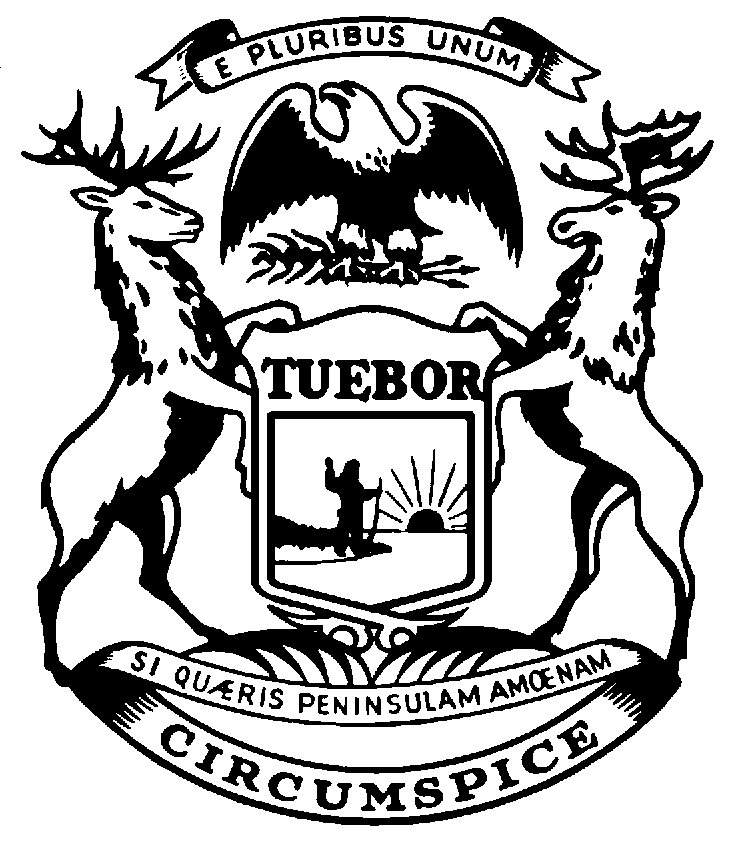 